Mövzu 1. Marketinq fəaliyyətində kommunikasiya sisteminin tətbiqininzəruriliyi və problemləri. Müasir dövrdə marketinq konsepsiyasından istifadə edilməsi  yalnız keyfiyyətli, istehlakçıların tələbinə uyğun gələn məhsul istehsal etməklə, ona istehlakçılara münasib qiymət müəyyənləşdirməklə kifayətlənmir, həm də istehsal edilən məhsula tələbat yaratmağı, məhsul satışını həvəsləndirməyi, bu məqsədlə öz istehlakçılarına zəruri informasiya ötürməyi, informasiyanı diqqətlə seçməyi, istehlakçılarla əks əlaqə yaratmağı tələb edir. Bütün bu kimi tədbirlərin həyata keçirilməsi, onlardan irəli gələn vəzifələrin yerinə yetirilməsi marketinqin kommunikasiya sisteminin yaradılmasını və həyata keçirilməsini zəruri edir. Kommunikasiya dedikdə iki və ya daha çox subyekt arasında informasiya mübadiləsi prosesi başa düşülür. Kommunikasiyanın rolu ondan ibarətdir ki, o, daxili mühit sisteminin normal fəaliyyətini təmin etməklə yanaşı,  həm də xarici mühitlə qarşılıqlı əlaqə yaradılmasını təmin edir. Firmalar istehsal etdikləri məhsulların müvəffəqiyyətli satışını təmin etməli, onlara olan istehlakçı tələbatının hər vasitə ilə artırılmasına nail olmalıdırlar. Bunlar isə öz növbəsində marketinqin kommunikasiya sisteminin tətbiq edilməsini, onun elementləri üzrə kompleks tədbirlərin həyata keçirilməsini tələb edir. Səmərəli kommunikasiya sisteminə nail olmaq  üçün firma ixtisaslaşmış reklam şirkətlərinin, satışın həvəsləndirilməsi  və birbaşa  marketinq üzrə mütəxəssislərin xidmətlərindən istifadə edir. Firma bu məqsədlə, həmçinin ictimaiyyətlə əlaqənin gücləndirilməsi, Pablik Rileyşnz proqramlarından istifadə edilməsi üzrə tədbirləri də həyata keçirir. Firmaların əksəriyyətini istehlakçılarla əlaqə yaratmaqdan daha çox kommunikasiya tədbirlərinə nə qədər vəsait  xərcləmək və informasiya ötürülməsinin hansı üsullarını seçmək məsələləri maraqlandırır. Bu gün firmaların sərəncamında marketinq kommunikasiyasının kompleks sistemi mövcuddur. Həmin sistemin hansı səviyyədə yaradılmasından və istifadə edilməsindən həm kommunikasiya sisteminin səmərəliliyi, həm də ümumilikdə marketinq fəaliyyətinin nəticələri çox asılıdır. Marketinq fəaliyyətində qarşıya qoyulan məqsədlərə nail olmaqda  və məqsəd bazarlarında rəqabət mübarizəsində qalib gəlməkdə marketinqin kommunikasiya sistemi olduqca mühüm rol oynayır və bu sistem firmadaxili  sistem hesab edilmir. Belə ki, kommunikasiya sistemi üzrə fəaliyyət firmadaxili fəaliyyətlə yanaşı, həm də firmanın məhsulunu satan vasitəçiləri, topdan və pərakəndə ticarət müəssisələrini əhatə edir. Firmalar öz vasitəçilərinə, ticarət heyətinə istehlakçılarla  ünsiyyətdə olmağı, məlumat yaymağı və onlardan zəruri  məlumatlar əldə etməyi öyrədirlər. Hər bir firma mürəkkəb marketinq əlaqələri  sistemini yaradır və  idarə edir, vasitəçilərlə, istehlakçılarla və müxtəlif istehlakçı auditoriyaları ilə əlaqə saxlayır. Eyni zamanda qeyd etmək lazımdır ki, satışa çıxarılan məhsulların xarici görünüşləri, hansı formada qablaşdırılmaları,  qiyməti, satış nümayəndələrinin davranışları, ofis interyeri, ticarət markaları və bu kimi amillər də alıcıılara müəyyən məlumatlar çatdırırlar, onlarda firma və ya məhsul haqqında formalaşmış bilikləri daha da genişləndirirlər. Marketinqin kommunikasiya sistemi firma ilə vasitəçilər, istehlakçılar və digər  ünsiyyət auditoriyaları arasında əks əlaqə yaradılmasını da nəzərdə tutur. Hər bir istehlakçı kateqoriyası özünəməxsus əlaqə üsullarının tətbiq edilməsini,  müvafiq tədbirlərin həyata keçirilməsini tələb edir. Bütün bu tədbirlər kompleksinə televiziya reklamı ilə görünüş və səs, radio reklamla səs, yerüstü reklamla görünüş effekti verən reklam vasitələrini, habelə firma və məhsul haqqında zəruri informasiyanın ötürülməsini təmin edən ixtisaslaşdırılmış sərgiləri, yarmarkaları, nümayişləri, kataloqları, mətbuat vasitəsi ilə reklaminformasiya məlumatlarının çatdırılmasını, plakatları, müsabiqələri, mükafatlar verilməsini, kuponlar paylanılmasını, presskonfranslar keçirilməsini aid etmək olar. Marketinqin kommunikasiya sistemində əlaqə anlayışı bütün bu tədbirlərin, vasitə və üsulların çərçivəsindən kənara çıxır. Mümkün qədər daha səmərəli əlaqələrə nail olmaq üçün firmanın yalnız kommunikasiya sistemini deyil, bütün marketinq kompleksini dərindən əlaqələndirmək lazım gəlir.                                   Bu gün firmalar əmtəə bazarlarında güclü rəqabət şəraitində fəaliyyət göstərirlər və onların əksəriyyətini məhsullarına daha çox istehlakçını cəlb etmək, daha çox məhsul satmaq, daha çox mənfəət əldə etmək maraqlandırır. Bu baxımdan firmalar arasında kommunikasiya sisteminin tətbiqi üzrə də rəqabət yaranır və hər bir firma daha təsirli kommunikasiya sistemini yaratmağa və tətbiq etməyəçalışır. Nəticədə firmalar kommunikasiya tədbirlərinə daha çox vəsait xərcləməkdə maraqlı olurlar.Marketinqin kommunikasiya sisteminin yaradılması və tətbiqi prosesində firmalar bir sıra problemlərlə qarşılaşırlar və müxtəlif strategiyalardan istifadə edirlər.F.Kotlerin fikrincə firmaların əksəriyyəti üçün problem kommunikasiyaların qurulub – qurulmaması deyil, hansı informasiyaları kimə, hansı formada və tezlikləçatdırmaqdır. Əlbətdə bu problem firmalardan bir sıra məsələləri həll etməyi tələb edir. İlk növbədə məqsədli auditoriya müəyyənləşdirilməli, onun həcminə və xarakterinə uyğun gələn kommunikasiya tədbiri seçilməli, həmin auditoriyaya çatdırılacaq informasiyanın xarakteri, çatdırılma vaxtı və tezliyi müəyyənləşdirilməlidir.Firmaların kommunikasiya sisteminin tətbiqi prosesində qarşılaşdığı ciddi problemlərdən biri də kommunikasiyaya nə qədər vəsait ayrılmasını düzgün müəyyənləşdirməkdən ibarətdir. Bu problemin mahiyyətini firmaya kommunikasiya sisteminin zəruri olmasından daha çox məhsulun xarakterini və kommunikasiyanın məqsədini nəzərə almaqla onun ümumi büdcəsinin düzgün müəyyənləşdirilməsi və müxtəlif kommunikasiya vasitələri arasında optimal bölüşdürülməsi təşkil edir.Mövzu 2. Marketinqin kommunikasiya sistemində tətbiqolunan strategiyalar.Əmtəənin irəli itələnməsi strategiyası və yaxud alıcıların əmtəəyə cəlb edilməsi strategiyası. Firmalar iki müxtəlif strategiyadan istifadə etməklə məhsullarının satışını və onun stimullaşdırılmasını həyata keçirirlər. Bu strategiyaların hər hansı birinin seçilməsindən asılı olaraq firmalar kommunikasiya    tədbirlərinin seçilməsi və tətbiq edilməsi haqqında müxtəlif qərarlar qəbul edirlər.Əmtəənin irəli itələnməsi strategiyası. Bu halda satışın həvəsləndirilməsi tədbirlərindən istifadə etməklə istehsalçılar məhsullarını topdan  tacirlərə, onlar isə pərakəndə tacirlərə, pərakəndə tacirlər isə istehsalçılara satmağa çalışırlar. Bu strategiyanın tətbiqi zamanı firmalar reklama və digər kommunikasiya tədbirlərinə daha az yer verməyi məqsədəuyğun hesab edirlər.   Alıcıların əmtəəyə cəlb edilməsi strategiyası. Bu strategiyanı tətbiq edərkən istehsalçılar reklam tədbirlərindən istifadə etməklə məhsullarına tələbat formalaşdırmağa və bununla da istehlakçıları məhsula cəlb etməyə səy göstərirlər. Bu halda istehlakçılar məhsulu pərakəndə tacirlərdən, pərakəndə tacirlər topdan tacirlərdən, onlar isə istehsalçılardan almağa çalışırlar. Firmalar alıcılarıəmtəəyə cəlb etmək məqsədilə müxtəlif xarakterli geniş reklam tədbirlərini həyata keçirirlər.Reklam strategiyaları. Reklam strategiyasının müəyyənləşdirilməsi reklam kampaniyasının hazırlanmasında və həyata keçirilməsində mühüm əhəmiyyət kəsb edir və əsasən iki əsas elementin: - reklam müraciətlərinin yaradılması və reklamın yayım vasitələrinin seçilməsi əsasında formalaşır. Reklam strategiyası hazırlanarkən məhsulun bazar mövqeyi, seqmentləşdirmə, istehlakçıların tələbatının həcmi və xarakteri nəzərə alınır. Əgər bütün bazar seqmentlərində məhsula tələbat mövcuddursa, bu halda vahid reklam strategiyası nazırlanır və tətbiq edilir. Yox əgər bazarın ayrı ayrı seqmentlərində istehlakçıların tələbatında, alış motivlərində və davranış tərzində, məhsulun rəqabətqabiliy-yətliliyində ciddi fərqlər mövcuddursa, bu halda nər bir seqmentə uyğun gələn reklam strategiyası hazırlanıb həyata keçirilir. Bəzən elə hallar olur ki, eyni bir məhsul müxtəlif, fərqli bazarlara çıxarılır. Həmin bazarlarda isə rəqabət şəraiti, məhsulların rəqabətqabiliyyətliliyinin səviyyəsi, əhalinin həyat səviyyəsi, tələbatlarının həcmi və xarakteri, milli xüsusiyyətləri müxtəlif olur. Belə hallarda firmalar tərəfindən fərdi marketinq konsepsiyasından və strategiyalarından istifadə edilməsi daha səmərəli hesab olunur. Reklam strategiyaları, müraciət forması və yayım vasitələrinin seçilməsi də marketinq strategiyalarına və bazarın xüsusiyyətlərinə uyğun olaraq hazırlanıb tətbiq olunurlar. Beynəlxalq reklam strategiyaları.Bir çox firmalar xarici bazarlarda marketinq fəaliyyətini həyata keçirərkən reklamdan istifadə etmək məcburiyyətində qalırlar. Beynəlxalq reklam fəaliyyətini həyata keçirən firmalar bu zaman bir çox  problemlərlə qarşılaşırlar. Müxtəlif ölkələrdə reklama münasibət,  reklam qanunvericiliyi, reklam üzrə qanunların və qanunvericilik aktlarının işləmə mexanizmi birbirindən ciddi surətdə fərqlənir. Eləölkələr var ki, reklam tədbirlərinin həyata keçirilməsi orada qadağan edilir. Məsələn 1978-ci ilə qədər Çin xalq respublikasında reklam fəaliyyəti qadağan edilirdi. Müəyyən ölkələrdə reklam fəaliyyəti ciddi məhdudiyyətlər tətbiq olunmaqla həyata keçirilir.  Bir sıra ölkələrdə isə reklam fəaliyyəti tam sərbəst şəraitdə həyata keçirilir. Xarici ölkələrdə marketinq fəaliyyətini həyata keçirən firmalar bu müxtəlifliyi nəzərə almaqla müvafiq reklam tədbirlərini həyata keçirirlər.	Beynəlxalq reklamın həyata keirilməsində mövcud olan digər problem efir vaxtının vəçap imkanlarının məhdud olmasıdır. Televiziya kanallarının baxımlılığını, qəzet və jurnalların oxunulma səviyyəsini, auditoriyasını, həmin auditoriyaların reklama münasibətini müəyyənləşdirmək olduqca çətindir. Bu göstəricilər müxtəlif ölkələrdəçox ciddi surətdə fərqləndiyindən, beynəlxalq bazarlarda reklam vericiləri, reklam elanlarını hazırlayarkən çox ehtiyatlı və diqqətli olmaqla yanaşı, həm də məhsulların imicinə mənfi təsir göstərə bilən ən xırda amillərə belə xüsusi diqqət yetirməli olurlar. Reklam elanlarının mətni və forması da xüsusi yanaşma tələb edir. Reklam müraciətlərinin mətnində işlədilən sözlər, müraciət forması auditoriyanın xüsusiyyətlərinə uyğun gəlmədikdə reklamın əhəmiyyəti və rolu xeyli azalmış olur. Xarici ölkələrin əhalisinin xüsusiyyətləri fərqli olduğundan bəzi ölkələrdə məhsulun reklamında faktlara və rəqəmlərə, digər ölkələrdə isə məhsulun istehlak xüsusiyyətlərinə və verə biləcəyi qaydalara daha çox üstünlük verilir. Xarici ölkə bazarlarına çıxan firmalar reklam verərkən fərqli mədəniyyətlə, dil və dəyərlər sistemi ilə qarşılaşırlar. Bu tip amillər reklam vericiləri üçün müəyyən çətinliklər və problemlər yaradır. Mövzu 3.Marketinqin kommunikasiya sisteminin ümumibüdcəsi üzrə qərarlar.Əmtəələrin irəlilədilməsi kompleks stimullaşdırma tədbirləri sayəsində satışın həcminin artırılmasına, satışın sərhədlərinin və istehlakçı auditoriyalarının genişləndirilməsinə nail olunmasını nəzərdə tutur. Kommunikasiya sisteminin əsas elementləri olan reklam, satışın stimullaşdırılması, ictimaiyyətlə əlaqə, şəxsi satış, birbaşa marketinq ayrı-ayrılıqda və bütövlükdə əmtəələrin irəlilədilməsinə xidmət edirlər. Bu elementlərin hər biri üzrə büdcənin hesablanmasında müxtəlif yanaşmalar mövcuddur və müxtəlif üsullardan istifadə edilir. Əksər firmalar əmtəənin irəlilədilməsinin ümumi büdcəsini hesablayır, sonradan onu stimullaşdırmanın ayrı-ayrı istiqamətləri üzrə bölüşdürürlər. Bəzi firmalar isə stimullaşdırma tədbirləri üzrə xərclər nəzərə alınmaqla,  ayrı-ayrı istiqamətlər üzrə büdcə hesablayır və onları cəmləşdirərək əmtəənin irəllilədilməsinin ümumi büdcəsini hesablayırlar. Əmtəələrin irəlilədilməsinin ümumi büdcəsinin hesablanmasında müxtəlif metodlardan istifadə edilir:Mövcüd  vəsaitlərdən hesablama metodu.Satışın həcminənisbətən faizlə hesablama metodu. Qarşıya qoyulan məqsədlərdən və vəzifələrdən asılı olaraq hesablama metodu. Rəqiblərə əsaslanan hesablama metodu. Mövcud vəsaitlərdən hesablama metodu. Bu metoddan istifadə edən firmalar irəlilədilməüzrə büdcəni hesablayarkən maliyyə imkanlarından asılı olaraq gücləri çatacaq məbləğdə vəsait ayırırlar. İrəlilədilmə büdcəsinin bu metodla müəyyənləşdirilməsi kommunikasiya tədbirlərinin satışa göstərdiyi təsirə etinasız yanaşmanı göstərir. Belə halda irəlilədilmə büdcəsinin həcmi əsaslandırılmamış, qeyri - müəyyən şəkildə formalaşır, bu isə əmtəənin irəlilədilməsi tədbirlərinin həyata keçirilməsi üzrə fəaliyyətin düzgün planlaşdırılmasını, büdcənin ayrı-ayrı  irəlilədilmə tədbirləri üzrə optimal bölgüsünü çətinləşdirir və stimullaşdırma tədbirlərinin səmərəliliyini aşağı salır.Satışın həcminə nisbətən faizlə hesablama metodu. Bu üsul ən çox istifadə edilən metodlardan biri hesab olunur.. İrəlilədilmə xərclərinin satışa olan nisbət göstəricisi özü-özlüyündə əsas, müəyyənedici göstərici kimi çıxış etmir. O, iki dəyişən həcm göstəricisinin nisbətini xarakterizə edir. İrəlilədilmə xərcləri ilə satışın nisbət göstəricisini keçmiş dövrün təcrübəsi əsasında müəyyənləşdirmək daha məqsədəuyğun hesab edilir. Əvvəlki dövrlərdə irəlilədilmə xərcləri ilə satışın həcmi arasındakı ən optimal nisbət göstəricisini tapıb müəyyənləşdirmək lazım gəlir. Satışa təsir edən daxili və xarici amilləri təhlil etməklə həmin nisbət göstəricisinin dəqiqləşdirilməsi həyata keçirilir və ən optimal faiz göstəricisi müəyyənləşdirilir. Sonradan planlaşdırılan dövrdə satışın plan həcmi ilə müəyyənləşdirilmiş faiz göstəricisi əsasında plan dövrünə irəlilədilmə büdcəsinin həcmi hesablanılır. Məhsul çeşidi geniş olduqda və irəlilədilmə tədbirləri bir məhsul üzrə həyata keçirildikdə nisbət göstəricisində dəqiqləşdirmə həyata keçirilir.İrəlilədilmə xərclərinin satışa nisbəti göstəricisi təsdiq edildikdən sonra ən vacib məsələ qarşıdan gələn ilə satışın həcmini proqnozlaşdırmaqdan ibarətdir. Proqnozu həm sadə üsullarla, həm də firmadaxili və xarici amilləri nəzərə almaqla mürəkkəb üsullarla həyata keçirmək mümkündür.Əvvəlki üsulda olduğu kimi bu metodun da bir sıra üstünlükləri və çatışmazlıqları vardır. İlk növbədə qeyd etmək lazımdır ki, büdcənin satışın həcminə nisbətən faizlə hesablanması firmanın irəlilədilmə xərclərinə gücünün çatacağına və lazım gəldikdə bu xərclərin dəyişdirilməsinin mümkün olmasına əsas verir. Bu metod eyni zamanda firma rəhbərliyinə məhsulun qiyməti, məhsul vahidinə düşən mənfəətin məbləği və irəlilədilmə xərcləri arasındakı qarşılıqlı əlaqəni nəzərə almağa, reklam üzrə rəqabət sabitliyini qoruyub saxlamağa imkan verir. Bununla belə qeyd etmək lazımdır ki, qəbul edilən optimal faiz göstəricisi təqribi qaydada hesablanılır. Bundan başqa, irəlilədilməbüdcəsinin illər üzrə satış göstəricisinin dəyişməsindən asılılığı perspektiv planlaşmaya mane olur, bir çox amillərin təsirini nəzərə almağa imkan vermir. Bu metodun tətbiqi həmçinin, perspektiv planlaşdırmanın təkmilləşdirilməsinə də mane olur, bazar şəraitindən asılı olaraq qəfildən yaranan və ya dəyişən reklam strategiyasının reallaşdırılmasına əlavə xərclər çəkilməsini nəzərdə tutmur.Firmanın qarşıya qoyduğu məqsəd və vəzifələrdən asılı olaraq hesablama metodu. Bu metod əsasında büdcənin hesablanması firmanın irəlilədilməüzrə qarşıya qoyduğu məqsədlərə uyğun olaraq həyata keçirilir. Bu zaman müəssisə ilk növbədə marketinq kompleksində, o cümlədən irəlilədilmə fəaliyyətinin həyata keçirilməsində qarşıya qoyulan məqsədləri müəyyənləşdirir. Məqsədlərə uyğun olaraq irəlilədilmə tədbirləri müəyyənləşdirilir və müvafiq məsrəflər hesablanılır. Bu üsuldan istifadə edilməklə irəlilədilmə büdcəsinin hesablanması olduqca mürəkkəb və çətin bir prosesdir. Məqsədlər müəyyən edildikdən sonra əsas vəzifələr müəyyənləşdirilir. Qarşıya qoyulan məqsədə çatmağa imkan verən irəlilədilmə strategiyası və taktikası müəyyənləşdirilir. Bundan sonra irəlilədilmə tədbirlərinin  proqramı tərtib edilir və onun optimal hesab edilən təqribi dəyəri müəyyənləşdirilir. Məhz bu irəlilədilmə büdcəsinin müəyyən edilməsinin əsasını təşkil edir. Bu üsul müəyyən edilmiş irəlilədilmə büdcəsinə dövrü surətdə yenidən baxılmasını və lazım gəldikdə ona dəyişikliklər edilməsini nəzərdə tutur. Rəqiblərə əsaslanan hesablama metodu. Bu metoddan istifadə edən firmalar rəqiblərin irəlilədilmə xərcləri əsasında öz irəlilədilmə büdcələrini  müəyyənləşdirirlər. Bu zaman rəqiblərin irəlilədilmə xərcləri, məhsul satışının həcmi, xərclərin satışa nisbət faizi, bazar payı göstəriciləri təhlil edilir və onların əsasında müəssisə öz irəlilədilmə xərcləri barədə qərar qəbul edir. Eyni zamanda qeyd etmək lazımdır ki, bazar payı çox, irəlilədilmə xərcləri isə eyni olan müəssisə bazarda daha üstün və səmərəli vəziyyətdə olan müəssisə hesab olunur. Bu metodun əsas çatışmamazlığı ondan ibarətdir ki, bazarda rəqib mövqeyə malik olan firmaların məhsul satışı, bazar payı, imkanları, mövqeləri, məqsədləri bir birindən ciddi surətdə fərqlənir və bu fərqlər həmin metodun tətbiqi zamanı demək olar ki, nəzərə alınmır.Nəzərə almaq lazımdır ki, qeyd olunan metodlar əsasında əmtəənin irəlilədilməsinin ümumi büdcəsinin hesablanması nisbi xarakter daşıyır, olduqca çətin və mürəkkəb bir məsələdir. Firmaların rəhbərləri heç bir zaman dəqiq müəyyənləşdirə bilmirlər ki, əmtəənin irəlilədilməsinin ümumi büdcəsinin optimal həcmi nə qədər olmalıdır.  Sahənin və məhsulun xarakterindən asılı olaraq stimullaşdırma xərclərinin səviyyəsi müxtəlif olur. Əmtəənin irəlilədilməsi üzrə ümumi büdcə hesablandıqdan sonra firma həmin vəsaitin ayrı-ayrı stimullaşdırma tədbirləri üzrə bölüşdürülməsini həyata keçirir. Bunun üçün isə əmtəənin irəlilədilməsinin proqramını işləyib hazırlamaq lazım gəlir. Eyni bir sahədə fəaliyyət göstərən firmalar əmtəənin irəlilədilməsinin kompleks proqramını müxtəlif cür hazırlayırlar. Bəzi firmalar vəsaitlərin əksər hissəsini reklama xərclədikləri halda, digərləri şəxsi satışa və birbaşa marketinqə daha çox üstünlük verirlər.       Marketinqin kommunikasiya sistemi üzrəümumi büdcə hesablandıqdan sonra onun ayrı – ayrı elementlər qzrə bölüşdürülməsi həyata keçirilir və firmalar bu məsələlər üzrə müvafiq qərarlar qəbul edirlər.Mövzu 4.Reklam strategiyaları və onların işlənib hazırlanması mexanizmi.Reklam strategiyasının müəyyənləşdirilməsi reklam kampaniyasının hazırlanmasında və həyata keçirilməsində mühüm əhəmiyyət kəsb edir və əsasən iki əsas elementin: - reklam müraciətlərinin yaradılması və reklamın yayım vasitələrinin seçilməsi əsasında formalaşır. Reklam strategiyası hazırlanarkən məhsulun bazar mövqeyi, seqmentləşdirmə, istehlakçıların tələbatının həcmi və xarakteri nəzərə alınır. Əgər bütün bazar seqmentlərində məhsula tələbat mövcuddursa, bu halda vahid reklam strategiyası nazırlanır və tətbiq edilir. Yox əgər bazarın ayrı ayrı seqmentlərində istehlakçıların tələbatında, alış motivlərində və davranış tərzində, məhsulun rəqabətqabiliy-yətliliyində ciddi fərqlər mövcuddursa, bu halda nər bir seqmentə uyğun gələn reklam strategiyası hazırlanıb həyata keçirilir. Bəzən elə hallar olur ki, eyni bir məhsul müxtəlif, fərqli bazarlara çıxarılır. Həmin bazarlarda isə rəqabət şəraiti, məhsulların rəqabətqabiliyyətliliyinin səviyyəsi, əhalinin həyat səviyyəsi, tələbatlarının həcmi və xarakteri, milli xüsusiyyətləri müxtəlif olur. Belə hallarda firmalar tərəfindən fərdi marketinq konsepsiyasından və strategiyalarından istifadə edilməsi daha səmərəli hesab olunur. Reklam strategiyaları, müraciət forması və yayım vasitələrinin seçilməsi də marketinq strategiyalarına və bazarın xüsusiyyətlərinə uyğun olaraq hazırlanıb tətbiq olunurlar.Rove Arensin qeyd etdiyi kimi, reklam strategiyası aşağıdakı reklam elementlərini əhatə etməklə yaradıcı fəaliyyət əsasında hazırlanır:Məqsədli auditoriya.Məhsul konsepsivası.İnformasiya yayım vasitələri.Reklam müraciətləri.Məqsədli auditoriya. Reklam strategiyasının hazırlanmasında məqsədli auditoriyanın müəyyənləşdirilməsi olduqca mühüm əhəmiyyət kəsb edir və ilkin mərhələ hesab olunur. Məqsədli auditoriya məhsul alınmasına qərar verən və ya bu cür qərarların qəbul edilməsinə təsir göstərə bilən müxtəlif xarakterli şəxslərdən ibarət ola bilər. Auditoriyanın əhatə dairəsi də fərqli olur. Bütün bunlar da məhz hansı yayım vasitəsindən istifadə etməyi, hansı müraciət formasını hazırlamağı müəyyən etməyəəsas verir.Məhsul konsepsivası.  Məhsulun  tipi, istehlak xüsusiyyətləri, keyfiyyəti, rəqabətqabiliyyətliliyi, qiyməti, bazar mövqeyi və digər bu kimi göstəricilər reklam  strategiyasının hazırlanmasında nəzərə alınırlar. İstehlakçılar məhsula, onun   istehlak xüsusiyyətlərinə müxtəlif cür yanaşırlar. Kimi minik avtomobilinin rənginə, kimi surətinə, digərləri salonun rahatlığına, bəziləri isə böyüklüyünəüstünlük yerirlər. Odur ki, reklam mütəxəssisləri reklam strategiyasını hazırlayarkən məhsulun dəqiq konsepsiyasını müəyyənləşdirir, qeyd olunan xüsusiyyətlərini nəzərə alırlar və onun reklamda yerini və rolunu müəyyən edirlər. Adətən istehlakçıların məhsula münasibətinə, məhsulu necə qəbul etmələrinə uyğun olaraq məhsulun mövqeləşdirilməsi həyata keçirilir. Eyni zamanda reklam mütəxəssisləri tərəfindən reklam strategiyası işlənib hazırlanarkən məhsulun reklamda necə təqdim olunması məsələsi həll edilir, reklam strategiyası ilə marketinq strategiyası və məhsul arasındakıəlaqəyə xüsusi diqqət yetirilir. Məhsul konsepsiyasında bir sıra məsələlər cavablanır: - məhsulun bazar mövqeyi necədir?, rəqib məhsullardan fərqli cəhətləri nədir?, məhsul həyat dövranının hansı mərhələsindədir?, məhsulun qablaşdırılması bazarın və istehlakçıların tələbinə uyğun gəlirmi? və s. Məhz bu məsələlər reklam strategiyasının hazırlanmasında nəzərə alınırlar.İnformasiya yayım vasitələri. Reklam strategiyası hazırlanarkən informasiya yayım vasitələrinə xüsusi diqqət yetirilir. Reklam vericiləri informasiya yayımında müxtəlif vasitələrdən istifadə edirlər ( televiziya, radio, qəzet və jurnallar, yerüstü reklam şitləri, nəqliyyat vasitələri, birbaşa poçt göndərişləri, internet və s.). Reklamın ünvanlandığı məqsədli auditoriyanın böyüklüyündən, sıxlığından, xarakterik xüsusiyyətlərindən, müraciətin xarakterindən, reklamın qarşısında qoyulan məqsədlərdən, ayrı - ayrı yayım vasitələrinin qiymətlərindən asılı olaraq müxtəlif yayım vasitələrindən hər hansı biri seçəlir.Reklam müraciətləri. Reklam müraciətləri göndəricinin məqsədli auditoriyaya çatdırmaq istədiyi məlumatlar toplusudur. Reklam vericiləri məlumatları kodlaşmış formada, səsli və ya səssiz halda, rəmzi şəkildəçatdırırlar. Müraciətdə reklam vericisinin nə demək istədiyi, məqsədli auditoriyada hansı hisslər, duyğular, fikirlər formalaşdırmalı olduğu öz əksini tapmalıdır. Reklam müraciətlərinin hazırlanması olduqca çətin, mürəkkəb, yaradıcılıq tələb edən bir prosesdir və bu zaman müxtəlif yanaşmalar, strategiyalar tətbiq edilir.Reklam müraciətinin hazırlanması.Reklamverən reklamın məzmunu haqqında qərar qəbul etdikdən sonra reklam müraciətinin hazırlanması prosesi baş verir. Bu prosesin çətinliyi ondan ibarətdir ki, müraciətdə nəyi necə demək lazım olduğunu müəyyənləşdirmək lazım gəlir. Məsələn, reklamda rəqib məhsulları müqayisə etmək, istehlakçılarda məhsula hər hansı bir hiss yaratmaq, müəssisənin və ya məhsulun imicini yüksəltmək, tanınmış, məşhur bir şəxs tərəfindən məhsul haqqında fikir söyləmək lazımdırmı kimi məsələlərdən hansına üstünlük verilməsini müəyyənləşdirmək o qədər də asan məsələ deyildir. Qeyd olunanlar reklam yaradıcılarından reklam müraciətlərinin hazırlanması məsələsinə ciddi, yaradıcı yanaşma tələb edir.Reklam kampaniyasını həyata keçirərkən firma tərəfindən daha çox pul xərcləmək heç də həmişə yüksək nəticə əldə etməyi təmin etmir. Ola bilsin ki, firma elə bir səmərəli reklam müraciəti hazırlasın ki, o xərclənən vəsaitin məbləğindən asılı olmayaraq reklam sayəsində müvəffəqiyyət qazanmağa imkan versin. Reklam büdcəsinin böyük həcmdə olmasına baxmayaraq reklam fəaliyyəti o vaxt effektli hesab edilir ki, məqsədli auditoriyaya ünvanlanan reklam müraciəti daha çox diqqət cəlb etsin və başa düşülən olsun. Müasir dövrdə əmtəə bazarlarında rəqabətin güclənməsi nəticəsində reklam fəaliyyəti olduqca genişlənmiş, reklam müraciətlərinin sayı həddindən artıq çoxalmış, istehlakçıları reklam elanlarının çoxluğu və qarışıqlığı bezdirməyə başlamışdır. Bütün bunlarla yanaşı reklamların dəyərinin getdikcə yüksəlməsi də firmaların reklamla bağlı fəaliyyətində problemlər yaratmağa başlamışdır. Odur ki, məqsədli auditoriyanın diqqətini reklama cəlb etmək üçün bugünkü reklam müraciətləri daha yaxşı hazırlanmalı, bədii nöqteyi nəzərdən daha maraqlı olmalı, istehlakçıları cəlb etməli, onları bezdirməməlidir. Yalnız bu şəraitdə reklam kampaniyasının tətbiq edilən strategiyası daha səmərəli nəticələr əldə etməyə imkan verər.Reklam məlumatlarının hazırlanması, seçilməsi və müraciətin yaradılması olduqca mühüm bir məsələdir. Bu reklamverənlərdən qeyd edildiyi kimi çox ciddi, yaradıcı yanaşma tələb edir. Təsadüfi deyildir ki, F. Kotler yaradıcı strategiyanın inkişaf etdirilməsində reklamverənlərin dörd mərhələdən keçmələrini xüsusi qeyd edir: - reklam ideyalarının yaradılması; onların qiymətləndirilməsi və seçilməsi; müraciətin yaradılması; sosial məsuliyyətə nəzarət.Reklam ideyalarının yaradılması mərhələsiçox vacib mərhələdir. Məhz bu mərhələdə reklam mütəxəssisləri yaradıcı olmalı, düzgün yanaşma tətbiq etməlidirlər. Mütəxəssislər bu zaman müəyyən problemlərlə qarşılaşırlar və bir sıra məsələləri həll etməli olurlar.İlk növbədə reklam ideyasının neçə variantını hazırlamaq məsələsi həll edilməlidir. İdeyaların müxtəlif variantlarının optimal sayını müəyyənləşdirmək lazım gəlir. Bu həm reklam müraciətlərinin daha yaxşı olmasını təmin edə bilər, həm də xərclərin daha da çoxalmasına səbəb ola bilər. Reklam ideyalarının qiymətləndirilməsi və seçilməsi mərhələsində də xüsusi yanaşmalar tətbiq olunur, müxtəlif meyarlar və prinsiplər nəzərə alınırlar. Reklam məlumatları fərdi xüsusiyyətlərə malik olmalı, istehlakçıların arzu və istəklərinə uyğun gəlməli, həqiqəti əks etdirməlidir. Qiymətləndirmə bu prinsiplərə uyğun həyata keçirildikdə daha düzgün seçim etməyə imkan verir.Müraciətin yaradılması məqsədli auditoriyanın rasional və ya emosional xüsusiyyətlərinə uyğun gəlmə prinsipi əsasında həyata keçirildikdə daha səmırıli olur. Bu baxımdan məhsulların faydaları xüsusi qeyd olunmaqla reklam məlumatları istehlakçılara rasional və ya emosional təsir etməyə istiqamət-lənməlidir. Müraciətin yaradılması prosesində onun mövzusuna və formasına xüsusi diqqət yetirilir.  Bununla əlaqədar F. Kotler  qeyd edir ki, “Reklam kompaniyasına hazırlıq mərhələsində adətən müraciətdə mövcud olan məqsədi, onun tərkibini,mühakimələri və müraciətin tonunu təsvir edən məlumatın ifadə edilməsi strategiyası işlənib hazırlanır. İstənilən reklam müraciəti çoxsaylı rəngarəng şəkildə həyata keçirilə bilər. Reklam məişət səhnəsi, həyat tərzi, fantaziya uçuşunun nümayişi, musiqi müşaiəti və ya texniki ekspertiza, elmi sübut və ya tövsiyyələr, səriştəli şəxsin bəyannaməsi kimi şəxsiyyət simvolu vasitəsiləəhval və ya obrazın yaradılması kimi təqdim oluna bilər” ( 5 s.420). Reklam mütəxəssisləri müraciəti hazırlayarkən bir sıra elementlərə, o cümlədən, təsvirlərə, rəng tərtibatına, ölçülərə xüsusi diqqət yetirirlər. Çünki, məhz bu elementlər, onların səmərəli şəkildə dəyişdirilməsi reklamın effektliyini və təsiretmə səviyyəsini yüksəltməyə imkan verir.Sosial məsuliyyətə nəzarət. Reklam müraciətini hazırlayarkən reklam verənlər əmin olmalıdırlar ki, onların reklam elanları sosial – etik və hüquqi normaları pozmurlar. Əksər ölkələrdə reklam haqqında qanun və digər müvafiq qanunvericilik aktları fəaliyyət göstərirlər. Bu cür qanunlar yalançı reklam məlumatlarının, haqsız reklamların qarşısının alınmasını təmin etməyə xidmət göstərirlər. Müvafiq dövlət orqanları reklam haqqında qanunun və digər müvafiq qanunvericilik aktlarının tələblərinəəməl olunmasına nəzarəti həyata keçirirlər. Reklamverənlərdəöz növbəsində sosial məsuliyyət məsələsinə diqqətlə yanaşmalıdırlar.Müraciət strategiyası. Reklam müraciətinin hazırlanması prosesində müraciət strategiyasınin düzgün müəyyənləşdirilməsi olduqca mühüm əhəmiyyət kəsb edir. Müraciət strategiyasıreklam kompaniyasının qarşısında qoyulan məqsədə uyğun olaraq, məhsul reklamından əldə ediləcək fayda nəzərə alınmaqla, məhsulun bazarda seqmentləşdirilməsi və mövqeləşdirilməsi əsasında müəy-yənləşdirilir. Müraciət strategiyası elə hazırlanmalıdır ki, həyata keçirilən reklam tədbirləri istehlakçıların diqqətini cəlb etsin. Bu isə istehlakçılara ünvanlanan məlumatların həddindən artıq çoxaldığı müasir dövrdə o qədər də asan məsələ deyildir. Xüsusən də televiziyada yayımlanan reklamların uzunmüddətli olması və tez - tez təkrarlanması baxıcıları yorur, televiziya kanallarını asanlıqla dəyişmək imkanı onlarda reklam başlarkən kanalı dəyişmək fikri formalaşdırır. Nəticədə reklama baxanların sayı xeyli azalır, reklamın diqqəti cəlbetmə səviyyəsi aşağı düşür. Odur ki, reklam vericiləri müraciət strategiyasını hazırlayarkən reklamın baxımlı olmasına, yadda qalmasına, diqqəti cəlb etməsinə mənfi və ya müsbət təsir göstərən bütün halları və amilləri nəzərə almalıdırlar. Müraciət strategiyası hazırlanarkən reklam vericiləri müraciətdə nəyi, necə demək istədiklərini və bunu necə göstərmək istədiklərini müəyyənləşdirməlidirlər. Məhz bu iki məsələ müraciət strategiyasının əsasını təşkil edir. Müraciət strategiyası hazırlanarkən müraciətin mətnini hazırlayan şəxs öz üzərinə böyük məsuliyyət götürməklə reklam elanının mətninin əsasını yaradır, bu da müraciət strategiyasını hazırlayan yaradıcı qrupun işinin istiqamətini müəyyənləşdirir.Müraciətin taktikası. Müraciətin hazırlanması prosesi onun taktikasını müəyyənləşdirir. Müraciətin taktikası reklam müraciətinin məzmununun, ölçüsünün, rəng tərtibatının formalaşmasına yanaşma tərzi kimi çıxış edir. İmicin yüksəldilməsinə, rasionallığa, emosionallığa, müqayisəliliyə, yumora, informasiya verilməsinə istiqamətlənən yanaşmalar mövcuddur. Bunlardan hansına üstünlük verilməlidir sualı reklamverənlərin daim diqqət mərkəzində olur. Nəinki ayrı - ayrıölkələrdə, hətta eyni bir ölkədə fəaliyyət göstərən müxtəlif  reklamverənlərin bu yanaşmalara münasibəti bir birindən fərqlənir. Müraciət taktikasında mövcud olan müxtəlif yanaşmaları formalaşdıran bir sıra şərtlər, amillər mövcuddur ki, onların reklam vericiləri tərəfindən nəzərə alınması xüsusi əhəmiyyət kəsb edir.Reklamın yayım vasitələrinin seçilməsi strategiyaları.Reklam üzrə qarşıya qoyulan məqsədə uyğun gələn səmərəli reklam müraciəti hazırlandıqdan sonra, onun yayılmasıücün daha çox uyğun gələn yayım vasitəsi seçilir. Reklamın yayım vasitələrinin seçilməsində nəzərə alınan əsas şərtlərdən biri də məqsədli auditoriyanın diqqətinin cəlb edilməsi və ona təsiretmə səviyyəsinin yüksək olmasıdır. Reklam üzrə mütəxəssislər yayım  vasitəsini seçərkən onun auditoriyaya təsir göstərmə səviyyəsini müəyyənləşdirməyəçalışırlar. Müxtəlif yayım vasitələrinin dəyəri fərqli olduğundan mütəxəssislər yayım vasitələrini seçərkən bu amili də nəzərə alırlar.Reklamın yayım vasitələri seçilərkən reklamın tezliyinə və təsir etmə səviyyəsinə xüsusi diqqət yetirilir. Müraciətin tezliyi rəqabətin yüksək olduğu şəraitdə, müraciət ideyasının və mətninin mürəkkəb xarakterə malik olduğu şəraitdə daha təsirli olur.Reklamın yayım vasitələrinin seçilməsini və onlardan istifadə etməyi planlaşdıran firmanın bu sahə üzrə mütəxəssisi və ya icraçısı əsas yayım vasitələrinin hər birinin əhatə dairəsi, tezliyi, məqsədli auditoriyaya təsir gücü, üstünlükləri və çatışmazlıqları barədə məlumata malik olmalı, onları hərtərəfli təhlil etməlidir. Marketşünaslar reklamın yayım vasitəsini seçərkən çoxlu sayda amilləri nəzərə alırlar. Bu amillərdən ən çox təsir göstərəni və nəzərə alınanı məqsədli auditoriyanın müəyyən KİV-lə bağlılığıdır. Eyni zamanda, yayım vasitəsinin təsir gücünün və dəyərinin də nəzərə alınması olduqca vacibdir. Bu göstəricilər daima nəzarət altında saxlanılmalı, yoxlanılmalı və təhlil edilməlidir. Qeyd etmək lazımdır ki, son dövrlərədək reklamın yayım vasitələri içərisində televiziya və jurnallar üstünlük təşkil edirdilər və ən çox istifadə edilən, yüksək səmərə verən yayım vasitəsi hesab edilirdilər. Lakin son zamanlar televiziyada reklam yayımının həddindən artıq çoxalması, dəyərinin artması, məqsədli auditoriyanın televiziyada reklamın çoxluğundan və tez-tez təkrar olunmasından bezməsi, televiziya kanallarını asanlıqla çevirmək imkanının olması, bu yayım vasitəsinin baxımlılığını azaltmış, nəticədə digər yayım vasitələrindən, o cümlədən, kabel televiziyasından, yerüstü reklamdan və digərlərindən geniş istifadə olunmağa başlamışdır. Bütün bunlar marketinq üzrə mütəxəssisləri öz reklam strategiyalarını dəyişdirməyə, daha yığcam seqmentlərə müraciət etməyə sövq etmişdir.Qeyd olunduğu kimi reklamın müxtəlif yayım vasitələrinin hər birinin özünəməxsus üstünlükləri və çatışmazlıqları vardır. Reklam mütəxəssisləri yayım vasitələrini seçərkən onları nəzərə almalı, reklamın təsir gücünü formalaşdıran amillərlə onun dəyəri arasında mütənasibliyi tapmalı, onu qoruyub saxlamalıdırlar.İnformasiya yayım vasitələrinin seçilməsi zamanı onların xüsusiyyətləri, üstünlükləri vəçatışmazlıqları, nümayiş potensialı, vizuallığı, həqiqətə uyğunluğu, rənğ xüsusiyyətləri, dəyəri, müraciətin məzmunu, forması nəzərə alınmalıdır. Bütün bu qeyd olunanlar, eyni zamanda məqsədli auditoriyanın diqqətinin cəlb edilməsinin vacibliyi və səviyyəsi reklam vericilərindən reklamın yaradılmasına və yerləşdirilməsinə, mediya strategiyaaların müəyyənləşdirilməsinə yaradıcı yanaşmağı tələb edir.KİV-in seçilməsi zamanı bir sıra marketinq amilləri nəzərə alınmalıdır. Belə amillərə aşağıdakıları aid etmək olar.1.Kampaniyanın ümumi məqsədləri və strategiyası.2.Hər bir reklam vasitəsinin auditoriyasının xarakteri və ölçüsü.3.Coğrafi əhatə dairəsi.4.Reklam vasitəsinin motivlilik əhəmiyyəti, gəlirlilik dərəcəsi, rentabellik səviyyəsi.Məhsulun qiyməti və müəssisənin qiymət strategiyası da reklam vasitələrinin, o cümlədən, KİV-in seçilməsində nəzərə alına bilər. Qiymətin səviyyəsi bir çox hallarda bazarda məhsulun mövqeyinin müəyyənləşdirilməsində mühüm rol oynayır. Adətən, yüksək qiymət müəyyən olunmuş məhsul bazarda öz nüfuzunu qoruyub saxlamaq üçün prestic reklam vasitəsinin seçilməsini tələb edir. Reklam strategiyasının hazırlanması zamanı ən vacib məsələlərdən biri də məhsulun istehlakçı auditoriyasına və bazara uyğunlaşdırılmasının araşdırılmasıdır. Reklam vericisi bazar haqqında nə qədər geniş və dolğun məlumata malik olarsa, deməli reklam strategiyası da  bir o qədər düzgün və  səmərəli olacaqdır. Bu zaman bazarın ölçüsü, tipi, yerləşdiyi ərazi, coğrafi şərait, istehlakçı auditoriyası, iqtisadi və demoqrafik amillərlə  yanaşı psixoloji amillərin, o cümlədən, istehlakçıların alış motivlərinin, davranış tərzinin də nəzərə alınması olduqca vacibdir.Reklam strategiyası yazılı şəkildə tərtib edilir və  reklam planında xüsusi yer tutur. Məhz bunun nəticəsində təklif olunan reklam qrafikinin ardıcıllığını və uyğunluğunu müəyyənləşdirmək,  reklam vasitələrinin növünü, onlardan necə istifadə olunmasını, seçilməsini  əsaslandırmaq mümkün olur. Reklam strategiyasının yazılması reklam kampaniyasının ünvanlandığı auditoriyanın, onunla aparılan işin lazımi istiqamətlərinin müəyyən edilməsindən, auditoriyanın əhatə dairəsinin göstərilməsindən başlayır. Strategiyada reklam mətninin xarakteri izah edilməlidir. Reklam kampaniyası dövründə istifadə olunması planlaşdırılan reklam vasitələri öz müxtəlifliyinə görə, təsnifləşdirilməlidirlər. Onların hər biri üzrə büdcə müəyyənləşdirilməli, lazımı material və istehsal xərcləri hesablanmalıdır. Reklam kampaniyasının tərtib olunan planının axırında reklam elanlarının davam etmə müddətini, texniki imkanları və büdcə məhdudiyyətlərini göstərmək lazımdır.Reklam strategiyası işlənib hazırlandıqdan sonra kütləvi informasiya vasitələri və onlarda tətbiq olunacaq konkret reklam üsulları seçilir, onlardan istifadə qrafiki tərtib olunur. KİV-də reklam məqsədləri və strategiyasının işlənib hazırlanması  ümumi reklam kampaniyasının tərkib hissəsi olmaqla, onun səmərəli şəkildə həyata keçməsində olduqca mühüm əhəmiyyət kəsb edir. Bu zaman aşağıdakı əsas məsələlərə xüsusi diqqət yetirilməlidir:-vəzifələr, çəkilən xərclərin özünü doğrultması, büdcə, rəqabət və marketinq.    Bu məsələlərin hər biri nəzərə alınmaqla reklamın əhatə dairəsi, verilmə tezliyi, fasiləsizliyi, impulsiv verilmə halları müəyyənləşdirilir.Vəzifələr hansı halları nəzərdə tutur:1.Mürəkkəb xarakterə malik reklam verilərkən əsas diqqət tezliyə yönəldilməlidir. Bu halda məqsədli auditoriyanın reklamın mahiyyətini dərk etməsi dərəcəsi yüksək olur.2. Təsdiqedici xarakterə malik olan reklam yayılarkən əvvəlcə canlı elan verilməli, sonra isə reklamın əhatə dairəsinə diqqət yetirilməlidir.3. İzahedici mətnə malik olan reklam verilərkən əvvəlcə tezliyə, sonra isə impulsiv yayıma diqqət yetirilməlidir.4. Emosional mətnə malik reklam verilərkən  fasiləsizlik ön plana çəkilməlidir.5. Reklam fəaliyyətində həm yüksək dəyərliliyi olan  məhsul haqqında bədii-dolğun mətnə malik  reklam verilməsi, həm də məhsul maraqsız və reklam mətni darıxdırıcı olan reklamların verilməsi halları mövcuddur.6. Firmanın məhsuluna alıcıların diqqətini cəlb etmək lazım gəldikdə reklamın tezliyi ilə yanaşı  onun fasiləsizliyinə də diqqət yetirilməlidir. 7. Əgər məhsul artıq firma üçün gəlir gətirmə mərhələsinə qədəm qoymuşdursa, onda impulsiv verilişdən istifadə olunur. Yox, əgər məhsul daimi gəlir vermirsə, onda reklamın tezliyinə, xüsusən də onun fasiləsizliyinə diqqət yetirməklə yanaşı alıcıları impulsiv reklam vasitəsilə mal alışına həvəsləndirmək lazımdır.8. Alıcılar hər hansı məhsulun alınmasında fikirləşirlərsə, onların diqqətini mövsümi mal satışına yönəltməklə yanaşı, verilən reklamın tezliyinə, fasiləsizliyinə, impulsiv verilməsinə diqqət yetirilməlidir.Marketinqin tətbiqi ilə bağlı məsələlər:1. Firmabazara yeni məhsul çıxararkən reklamın əhatə dairəsinin genişliyinə və fasiləsizliyinə diqqət yetirməlidir. Belə reklam qrafiki yeni məhsul haqqında geniş istehlakçı kütləsinə kifayət qədər informasiya ötürülməsini təmin edir, ötürülən informasiyanın yadda qalma dərəcəsini artırır, nəticədə məhsula tələbatı formalaşdırır.2. Firmanın bazar payının artırılması məsələsi qarşıya qoyulduqda reklamın tezliyinə, onun impulsiv qaydada verilməsinə diqqət yetirmək  lazımdır.Kütləvi informasiya vasitələrinin seçilməsindən sonra nə qədər çap səhifəsi və yaxud efir vaxtı əldə etmək lazım olduğunu müəyyənləşdirmək və bu imkanlardan hansı vaxt ərzində istifadə etməyin daha səmərəli olduğunu müəyyənləşdirmək mühüm əhəmiyyət kəsb edir.Mövzu 5. Reklam qrafikinin müəyyənləşdirilməsi prinsipləri.Reklamın yayım vasitələrinin seçilməsindən sonra nə qədər efir vaxtı və yaxud çap səhifəsi əldə etmək lazım olduğunu, onlardan hansı müddətdə  və vaxt ərzində istifadə etmək lazım gəldiyini müəyyənləşdirmək olduqca vacib məsələdir. Bu məsələnin həlli reklam kampaniyasının qrafikinin tərtib edilməsini tələb edir. Hal-hazırda reklam qrafiklərinin bir çox növləri yayılmışdır.Onlardan çox istifadə edilənlərini nəzərdən keçirək (19):Ardıcıl qrafik.Bu ən yüngül qrafik hesab olunur. Bu zaman reklam həftədə bir dəfə, 52 həftə ərzində və yaxud ayda bir dəfə 12 ay ərzində həyata keçirilir. Mövsümi qrafik. Bu qrafikə uyğun olaraq reklam mövsümi  ticarətin qaynar vaxtlarında daha intensiv qaydada həyata keçirilir.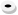 İmpulsiv ötürmə qrafiki. Bu qrafik ilin vaxtından asılı olmayaraq reklamın bərabər fasilələrlə, dövri surətdə həyata keçirilməsini nəzərdə tutur.Qeyri-bərabər impulsiv ötürmə qrafiki. Bu zaman reklam müəyyən mərhələlərdə tələbin səviyyəsində dəyişikliklər edilməsinə nail olmaq məqsədilə qeyri-bərabər intervallarda yerləşdirilir.Sıçrayış qrafiki. Bu qrafikdən reklam kampaniyasının güclü başlanmasını təmin etmək üçün istifadə edilir. Bu qaydada həyata keçirilən reklama adətən payız dövründə bazara yeni avtomobillər çıxarılarkən rast gəlinir.İstiqamətlənmiş impulsiv yayım qrafiki. Belə qrafikə əsaslanan reklam istehsalçının xüsusi məhsulunun satışını həvəsləndirmək, reklam kompaniyası dövründə digər dövrlərə nisbətən satışın həcmini ciddi surətdə artırmaq məqsədi daşıyır.Qeyd etmək lazımdır ki, impulsiv ötürmə sadə qrafiklər istisna olmaqla bütün digər qrafiklərdə əsas üsul kimi istifadə edilir. Reklam üzrə mütəxəssislər real qrafik tərtib edərkən reklam kampaniyasının strateci cəhətlərinə diqqət yetirməli, əvvəlcədən müəyyən edilmiş məqsədlər qrafikdə reallıqla əks etdirilməlidirlər.Reklamın effektliyi onun verilmə vaxtından çox asılıdır. Çünki reklamın vaxtında verilməsi və verilmə qrafikinin düzgün seçilməsi onun digər göstəricilərinə müsbət təsir göstərir. Reklamların verilmə vaxtını müəyyən edərkən 2 əsas şərt nəzərə alınır: reklam elanları neçə dəfə veriləcək və bu ilin hansı vaxtında həyata keçiriləcək. Birinci halda reklamın verilmə tezliyinə auditoriyanın reaksiyası öyrənilir. İkinci halda isə reklamın bütün il  ərzində və ya ilin müəyyən dövründə həyata keçirilməsinin zəruriliyi əsaslandırılır.6.Azərbaycanda reklam bazarının inkişaf meyllərivə problemləri.Reklam bazar iqtisadiyyatına xas olan bir fəaliyyət növü olmaqla müəssisələrin imicini yüksəltməyə, məhsullara tələbat formalaşdırmağa və satışı həvəsləndirməyə xidmət göstərir, marketinqin əsas funksiyalarından biri kimi çıxış edir. Reklam Azərbaycan üçün yeni biznes növü olmaqla 1990-cı illərin əvvəllərindən formalaşmağa və inkişaf etməyə başlamışdır.Reklam ictimai əhəmiyyət kəsb edən bir fəaliyyət növü kimi inkişaf etmiş bazar münasibətləri şəraitində daha qabarıq şəkildə özünü biruzə verir.  Azərbaycan hər iki istiqamətdə, yəni həm bazar iqtisadiyyatının, həm də reklam bazarının formalaşması və inkişafı baxımından inkişaf etmiş ölkələrdən xeyli geridə qalır. Onun mahiyyətinin dərk edilməsi və inkişaf yollarının təhlili Azərbaycanda reklam fəaliyyətinin hansı səviyyədə olmasını və onun inkişaf istiqamətlərini müəyyən etməyə imkan verir.Eyni zamanda, qeyd etmək lazımdır ki, Azərbaycan Respublikasında həm bazar iqtisadiyyatının formalaşmasının, həm də reklam fəaliyyətinin həyata keçirilməsi və istehlakçılar tərəfindən qavranılmasının özünəməxsus xüsusiyyətləri vardır. Bu xüsusiyyətləri nəzərə almadan bu sahədə müsbət nəticələr əldə etmək mümkün deyildir.Bazar münasibətləri əsasında Azərbaycan iqtisadiyyatının kökündən dəyişdirilməsi, yeni bir sahibkarlıq fəaliyyətinin - reklam biznesinin yaran masına gətirib çıxarmışdır. Azərbaycanda bazar infrastrukturunun tərkib hissəsi kimi reklam fəaliyyətinin formalaşması kortəbii surətdə başlamışdır. Ölkədə əvvəllər, sosialist sistemində mövcud olan reklam fəaliyyəti təcrübəsi yeni iqtisadi reallığa - bazar iqtisadiyyatının prinsiplərinə qətiyyən uyğun gəlmirdi. Məhsul istehsalçıları ilə istehlakçılar arasındakı  əlaqələr mərkəzləşmiş qaydada formalaşdığından reklama tələbat formal xarakter daşıyırdı. Planlı sosialist təsərrüfatında bazarda satıcı hökmran rol oynadığından və alıcı məhdud çeşiddə mal almaq məcburiyyətində qaldığından reklam fəaliyyətinin əhəmiyyəti minimuma enmişdi.Odur ki, Azərbaycanda bazar münasibətlərinin və eləcə də bazar infrastrukturunun formalaşmasının başlanğıc mərhələsində iqtisadi cəhətdən inkişaf etmiş ölkələrin reklam fəaliyyəti təcrübəsindən, reklamın mövcud forma və metodlarından geniş istifadə edilməyə başlandı. Azərbaycanda reklam çox tezliklə ictimai həyatın bütün tərəflərinin ayrılmaz hissəsinə çevrildi. Ölkə iqtisadiyyatının tənəzzülə uğrayan bir çox sahələrindən fərqli olaraq reklam bazarı sürətlə inkişaf etməyə başladı. Respublikada bazar iqtisadiyyatına keçid dövrünün ilk beş ilində reklam bazarında struktur formalaşması baş verdi, reklam fəaliyyətinin ayrı-ayrı növləri arasında müəyyən nisbət yarandı, reklam bazarının əsas subyektləri arasında normal münasibətlər formalaşdı.Bununla yanaşı, Azərbaycanda reklam bazarı iqtisadiyyatda yaranan problemlər, böhranlar, dövlət idarəetmə strukturlarında mövcud olan inzibati əngəllər şəraitində inkişaf edirdi və bütün bunlar reklam bazarının vəziyyətinə və gələcək inkişafına ciddi maneələr törədirdi.Qeyd etmək lazımdır ki, Azərbaycanda bazar iqtisadiyyatına keçid dövründə reklamın yeri və rolu kifayət qədər tam müəyyənləşdirilməmişdir. İnkişaf etmiş xarici ölkələrin reklam sahəsində təcrübəsinin öyrənilməsi və onun Azərbaycan şəraitinə uyğunlaşdırılmasını təmin edən tədqiqatlar aparılmamış, reklam biznesində təşkilati struktur formalaşması məsələləri kifayət qədər öyrənilməmışdır. Reklam proqramlarının işlənib hazırlanması, reklam məlumatlarının yayılması kanallarının seçilməsi və onların effektliyinin qiymətləndirilməsi kimi problemlərin həlli yolları hələ də mübahisəli olaraq qalır.Azərbaycanda reklam biznesinin formalaşmasının bu və ya digər problemlərinin tədqiq edilməsinin vacibliyi, həmçinin, iqtisadi ədəbiyyatlarda bu problemlərin kifayət qədər işıqlandırılmaması reklamın aktuallığını əsaslandırır.Azərbaycanda reklam bazarının formalaşması və inkişaf dövrünü iki mərhələyə bölmək olar: - 1995 – 2004 və 2004 – 2013 cü illər. Birinci mərhələdə reklam biznesinin ən yüksək inkişaf dövrü 1997-ci ilə aid edilir. Həmin ildə reklam dövriyyəsinin həcmi təqribən 12 milyon ABŞ dolları məbləğində olmuşdur. Sonrakı illərdən başlayaraq Azərbaycanda reklam dövriyyəsinin həcmi azalmağa doğru meyl etmişdir və 2000-ci ildə təqribən 2 milyon dollar, 2004-cü ildə isə 4 milyon dollar təşkil etmişdir. Bu da əsasən həmin illərdə xarici iş adamlarının Azərbaycanda biznes fəaliyyətini xeyli dərəcədə azaltmaları, yerli sahibkarların isə reklam təcrübasinin və imkanlarının məhdud olması, ümumiyyətlə reklam sifarişçilərinin sayının və bu sahəyə ayrılan vəsaitlərin azalmasına gətirib çıxarmışdır. Əhalisi və ərazisi Azərbaycandan xeyli az olan Estoniya Respublikasında 2004-cü ildə reklam dövriyyəsinin həcmi 45 milyon ABŞ dolları təşkil etmişdir ki, bu da o dövrdə Azərbaycanda reklam işinin şox aşağı səviyyədə olduğunu göstərir. Azərbaycanda reklam bazarının 1998-ci ildən başlayaraq tənəzzülə uğraması bir sıra amilin təsiri nəticəsində baş vermişdir. Onların ən əsaslarından biri əmtəə bazarlarında sağlam rəqabət mühitinin olmaması, inhisarlaşma meylinin güclənməsi, məmur müdaxiləsinin mövcud olmasından ibarətdir. Məhz bu amillərin təsiri altında 1998-ci ildə çoxlu sayda xarici şirkətin Azərbaycanı tərk etməsi də reklam bazarına öz mənfi təsirini göstərmişdir. Bazar iqtisadiyyatına keşid dövrünə aid edilən həmin mərhələdə reklam dövriyyəsinin az olmasının əsas səbəblərindən biri də rəsmi sənədləşmədə reklam dövriyyəsinin gizlədilməsi, onun aşağı səviyyədə göstərilməsidir. Digər sahələrdə olduğu kimi reklam şirkətlərinin də öz dövriyyələrini və gəlirlərini gizlətmələri Azərbaycanın o dövrdəki reallığından, onun spesifik, bazar iqtisadiyyatına keçid dövrünün xüsusiyyətlərindən irəli gəlmişdir. Azərbaycanda reklam bazarının inkişafının ikinci mərhələsi 2004-2013- cü illərə təsadüf edir. Həmin dövrdə reklam bazarı olduqca sürətlə inkişaf etməyə başlamışdır. 2004 - cü ilə nisbətən 2008 - ci ildə reklam dövriyyəsi 4,7 dəfə artmışdır. Sonrakı illərdə dəçox ciddi artım baş vermişdir. Əvvəlki ilə nisbətən 2009 - cu ildə 2,1 %, 1010 - cu ildə 23,4 %, 2011 - ci ildə 57,2 %, 2012 - ci ildə 26,7 %, 2013 - cü ildə isə 18,0 % artım olmuşdur. 2004 – 2013 cü illərdə reklam dövriyyəsi ümumilikdə 14,3 dəfə artmışdır. 1995 - 2013 - cü illərdə Azərbaycanda reklam bazarının inkişaf dinamikasını 2.2 saylışəkildə nəzərdən keçirək:Səkil 2.2. 1995-2013-cü illər üzrə Azərbaycanda reklam dövriyyəsinin dinamikası (mln. ABŞdol.)2005 - ci ildən başlayaraq Azərbaycanda reklam bazarının sürətli inkişafını formalaşdıran bir sıra amillər mövcuddur. Hər şeydən əvvəl ölkə iqtisadiyyatının sürətli inkişafını qeyd etmək lazımdır. Son on ildə respublikada yerli məhsul istehsalçılarının sayı xeyli artmış, onlar sürətlə inkişaf etməyə və xarici şirkətlərlə rəqabət aparmağa başlamışlar. Bu da reklam bazarının inkişafına çox güclü təsir göstərmişdir. Azərbayçanın vergi nəzarəti sistemində də ciddi müsbət dəyişikliklər baş vermişdir. Artıq reklam sirkətləri də digər sahələrdə olduğu kimi öz dövriyyələrini rəsmi qeydiyyata salmaq məcburiyyətindədirlər. Bu da reklam bazarının real vəziyyətini xarakterizə etməyə imkan verir. Azərbaycanın reklam bazarının müasir vəziyyətindən danışarkən onun daha bir xüsusiyyətini, məhdud çərçivədə formalaşması və inkişaf etməsini qeyd etmək lazımdır. Digər bir xarakterik xüsusiyyət ondan ibarətdir ki, reklam fəaliyyəti əsasən iri şəhərlərdə, xüsusən də Bakıda həyata keçirilir. Bu isə onunla izah edilir ki, iri şəhərlərdə əmtəə bazarlarında rəqabət daha kəskin olur, şəhər əhalisi yüksək gəlirli hesab olunur. Deməli, respublikada son illərdə reklam fəaliyyəti böyük şəhərlərdə daha sürətlə inkişaf etməyə başlamışdır.Eyni zamanda qeyd etmək lazımdır ki, Azərbaycanda reklamın məhsullar və ya sahələr üzrə formalaşmasında müəyyən spesifik xüsusiyyətlər  və problemlər mövcuddur. Bu gün Azərbaycanda o məhsullar  və ya sahələr daha çox reklam olunurlar ki, orada rəqabət mövcuddur. Lakin, respublikaya idxal olunan bir çox məhsullar bazarında inhisarlaşmanın mövcud olması və nəticədə rəqabətin zəif olması həmin məhsullar üzrə həyata keçirilən reklam tədbirlərinin də zəif olmasına gətirib çıxarır.Son illərdə reklamın yayım strukturunda da ciddi dəyişikliklər baş vermişdir. Turan informasiya agentliyinin məlumatına əsasən son illərdə respublikada yayımlanan  reklamın çox hissəsi (70%) televiziyanın payına düşür. Şəkil 2.3Əgər 1996-2000-ci illərdə reklamın yayım vasitələri üzrə strukturunda küçə reklamı əsas yerlərdən birini tuturdusa, artıq 2000-2006-cı illərdə küçə   reklamının xüsusi çəkisi xeyli azalmışdır. Bunun əsas səbəblərindən biri dövlət orqanlarının küçə reklamları bazarına yersiz müdaxiləsi və paytaxtda küçə reklamının «təmizləmə» planına düşməsi olmuşdur. Müxtəlif bəhanələrlə yerüstü reklam lövhələrinin kütləvi götürülməsi həmin reklam növünün inkişafına mənfi təsir göstərmişdir. Aparılan araşdırmalar nəticəsində müəyyən olunmuşdur ki, hal-hazırda yerüstü reklam lövhələrinin əksəriyyəti bir neçə şirkətə məxsusdur. Bu da həmin bazarda inhisarlaşma meyllərinin güclənməsini göstərir.  Bununla belə, son illərdə reklamın bu növüüzrə də canlanma və inkişaf meylləri nəzərəçarpır.   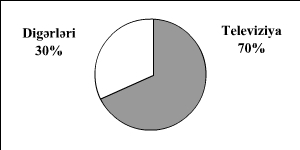 Azərbaycanda reklam bazarının məhdudluğu və reklama ayrılan vəsaitin azlığı reklam agentləri, istehsalçıları və yayıcıları arasında kəskin rəqabət mübarizəsinin yaranmasına gətirib çıxarır və bu da öz əksini qiymətin aşağı səviyyədə formalaşmasında tapır. Reklam xidmətinin qiymətinin aşağı səviyyədə olması həm reklam şirkətləri üçün, həm də reklam istehsalçıları üçün bir sıra mənfi hallara gətirib çıxarır. Birincisi, reklamın aşağı qiymətlərlə həyata keçirilməsi onu hər bir təsərrüfat subyekti üçün mümkün edir. Nəticədə istehlakçılar hər gün çoxsaylı reklam elanları ilə qarşılaşırlar və onları yadda saxlamaq səviyyəsi olduqca aşağı olur. İkincisi, reklam elanlarının sayının çox olması və respublikada reklam yayımı üzərində nəzarətin zəif olması bir çox hallarda yalan, həqiqətə uyğun olmayan haqsız reklamın yayılmasına gətirib çıxarır, bu da öz növbəsində həm istehlakçıların, həm də sahibkarların mənafeyinə xələl gətirir. Respublikada reklamın qiymıtinin aşağı olması heç də o demək deyildir ki, reklam şirkətləri, reklam yayıcıları reklamın hazırlanmasını və yayılmasını aşağı səviyyədə həyata keçirirlər və onlar reklam üçün yüksək ödəniş tələb etmirlər. Sadəcə olaraq, reklam sifarişçilərinin reklama ayırdıqları vəsaitin məbləği kifayət qədər olmur. Qərbi Avropa ölkələrində ucuz reklamlar dövlət tərəfindən sifariş edilən və ödənilən xüsusi sosial reklamlar olurlar, Azərbaycanda isə sosial xarakterə malik olan reklamlar öz dəyərinə görə bəzi hallarda kommersiya təşkilatlarının reklamlarından üstün olur. Bəzən çox iri bir bankın reklam rolikinin dəyəri 2,0-3,0 min ABŞ dolları məbləğində olur ki, bu nəinki qərb dövlətləri ilə müqayisədə, hətda Azərbaycanda belə çox ucuz bir reklam kimi qiymətləndirilir. Reklam qiymətlərinin aşağı səviyyədə olması reklam istehsalçılarının və reklam şirkətlərinin gəlirlərini azaldır, reklam biznesini az gəlirli edir, reklam bazarının dövriyyə kapitalını azaldır, son nəticədə ümumilikdə reklam bazarının inkişafını ləngidir, sahibkarlığın bu fəaliyyət sahəsinin sürətli inkişaf perspektivini azaldır.Azərbaycanda reklam bazarının inkişafına mənfi təsir göstərən amillərdən biri də respublikada kabel televiziyası vasitəsilə yayımlanan bəzi Rusiya və  Türkiyə kanallarında verilən və Azərbaycanın reklam biznesi ilə heç bir əlaqəsi olmayan reklamlardır. Rusiya və Türkiyə telekanallarının Azərbaycanda birbaşa yayılması və orada həmin ölkələrə aid reklamların verilməsi hər gün Azərbaycanın reklam bazarında böyük məbləğdə vəsaitin itirilməsi deməkdir. Bu telekanallarda yayılan reklamların əksəriyyəti  Azərbaycanda potensial reklam sifarişçiləri sayılan şirkətlərin maraqları ilə üst-üstə düşür və bu da Azərbaycan reklamına olduqca ciddi zərər vurur. Bu amillərin təsiri 1998-ci ildən başlayaraq bu günə kimi özünü daha qabarıq şəkildə biruzə verir.Hal-hazırda Azərbaycanın reklam bazarında canlanma və inkişaf meylləri hiss olunmaqdadır. Bu da əsasən ölkədə siyasi sabitliyin bərqərar olması, ölkə iqtisadiyyatının sürətli inkişafı, sahibkarlığın inkişaf etdirilməsi istiqamətində müvafiq dövlət siyasətinin həyata keçirilməsi nəticəsində mümkün olur. Yaxın gələcəkdə Azərbaycanda İpək yolunun bərpası və «Şimal-Cənub» xəttinin işə düşməsi, həmçinin Azərbaycanın dünya iqtisadi sisteminə inteqrasiyasının güclənməsi, şübhəsiz ki, reklam bazarının inkişafına güclü təkan verə bilər, onun sahibkarlıq fəaliyyətinin ən gəlirli sahələrindən birinə çevrilməsinə şərait yaradar.Mövzu 7.Reklamın effektliyinin qiymətləndirilməsi problemləri.Reklamın effektliyinin qiymətləndirilməsi problemlərini araşdırmazdan əvvəl onun həyata keçirilməsi prosesinə diqqət yetirmək vacibdir. Reklam kampaniyası həyata keçirildikdən sonra onun effektliyinin müəyyən edilməsi, qiymətləndirilməsi olduqca vacibdir. Belə ki, hər bir müəssisə reklam kampaniyasını həyata keçirmək üçün küllü miqdarda vəsait xərcləyir və bu xərclərin özünü doğruldub-doğrultmamasını müəyyənləşdirmək, bilmək zəruri bir haldır. Eyni zamanda, müəssisənin reklam sahəsində həyata keçirdiyi tədbirlərin effektliyini müəyyənləşdirmək çətin və mürəkkəb bir prosesdir.Reklam fəaliyyətinin effektliyi – əldə edilən səmərə göstəricisinin miqdarca xərclərə olan nisbəti ilə müəyyənləşdirilir. Bu zaman meydana çıxan çətinliklər və problemlər ondan ibarətdir ki, həyata keçirilən reklam kampaniyası nəticəsində əldə edilən səmərəni miqdarca qiymətləndirmək olduqca çətin olur. Adətən belə göstərici kimi, reklam kampaniyası və ondan sonrakı dövrdə satışın həcminin əldə edilən artımı əsas götürülür. Lakin bu artımın əldə edilməsinə reklam tədbirlərindən əlavə çoxlu sayda digər amillər də təsir göstərə bilər.Praktikada reklam fəaliyyətinin effektliyini qiymətləndirərkən əsasən iki göstəricidən istifadə edilir:-reklamın kommunikasiya effektliyi;-reklamın iqtisadi effektliyi.Kommunikasiya effektliyi konkret reklam elanları əsasında məqsədli auditoriyaya lazımı məlumatların ötürülməsinin reklam verən üçün arzu olunan fikrin, yüksək münasibətin formalaşmasının nə qədər səmərəli olduğunu müəyyənləşdirməyə imkan verir. Kommunikasiya effektliyinin ölçülməsi  reklam elanının yayılmasından əvvəl və sonrakı dövrdə baş verə bilər. Reklam kampaniyasının kommunikasiya effektliyini qiymətləndirmək üçün reklam əlaqələrinin sayını müəyyənləşdirmək lazım gəlir. Reklam əlaqələrinin sayının müəyyənləşdirilməsinin çətinliyi onunla əlaqədardır ki, bu əlaqələrin real sayının müəyyənləşdirilməsi sıfırla bütün əhalinin sayı göstəricisi arasındakı intervalda olur. Reklam verənin bütün diqqəti reklam əlaqələrinin sayı göstəricilərinin intervalının qısaldılmasına yönəldilməlidir. Reklam tədbirlərinin kommunikasiya effektliyinin göstəricilərinin hesablanması üçün əsas informasiya mənbəyi kimi əsasən ixtisaslaşmış təşkilatların tədqiqatlarının nəticələrindən istifadə olunur.Reklam kampaniyası başlamazdan əvvəl kommunikasiya effektliyinin qiymətləndirilməsi adətən üç formada həyata keçirilir.1.Birbaşa qiymətləndirmə. Bu zaman reklam vericisi reklamın müxtəlif variantını hazırlayır və onları baxılmaq və qiymətləndirilmək məqsədilə müxtəlif istehlakçı qruplarına təqdim edir. Həmin reklam variantlarının iştirakçılar tərəfindən birbaşa qiymətləndirilməsi nəticəsində ayrı-ayrılıqda hər bir reklamın istehlakçıya təsiri, onların diqqətini cəlb etmə dərəcəsi müəyyənləşdirilir və iki variantdan ən yaxşısı seçilir. Bu metodla reklamın istehlakçılara faktiki təsiri ölçülə bilməsə də onlardan reytinqi yüksək olanı daha effektli reklam hesab olunur.2.Portfel yoxlaması. Bu halda istehlakçılar reklam məlumatlarına istədikləri qədər baxırlar və ya qulaq asırlar. Sonra isə onlardan reklamları, onların mahiyyətini yada salmalarını xahiş edirlər. Reklamların yadda qalma səviyyəsindən asılı olaraq onların ən effektlisi seçilir.3.Laboratoriya yoxlamaları. Buzaman istehlakçıların fizioloci reaksiyasını öyrənmək üçün avadanlıqdan istifadə olunur. Onun köməyi ilə qan təzyiqi, ürək döyüntülərinin tezliyi və s. yoxlanılır.  Laboratoriya yoxlamalarıreklamın təsirini, cəlbetmə gücünü ölçür. Lakin bütün bunlar reklam kampaniyasının istehlakçılara təsiri haqqında tam fikir söyləməyə imkan vermir.Reklam kampaniyası həyata keçirildikdən sonra reklamın effektliliyi həmin kampaniyanın məqsədlərinə uyğun olaraq müəyyənləşdirilir. Əgər reklam verən kommunikasiya məqsədi müəyyənləşdirmişdirsə onda reklam kampaniyası qurtardıqdan sonra məqsədlərə nail olunması səviyyəsi ölçülür. Bundan ötrü istehlakçıların sorğusu keçirilir və yaxud reklamın tanınması dərəcəsini müəyyənləşdirməyə yönəldilən xüsusi eksperimentlər həyata keçirilir. Bu cür tədqiqatlar, bir qayda olaraq ixtisaslaşdırılmış marketinq təşkilatları tərəfindən həyata keçirilir.Reklamın tanınma dərəcəsini müəyyənləşdirərkən eksperiment iştirakçılarına tədqiq olunan reklamlar göstərilir və onları tanınma dərəcəsinin səviyyəsinə görə qiymətləndirirlər.Reklam kampaniyası həyata keçirildikdən sonra reklamın qiymətləndirilməsi iki metodla həyata keçirilir:1.Yadda qalmaya görə qiymətləndirmə. Bu halda reklam verən insanlar arasında sorğu keçirir və onlardan xahiş edir ki, onlar gördükləri məhsul və istehsalçı müəssisə haqqında nə görmüşlərsə onu yadlarına salsınlar. Bununla da reklamın yadda qalmasını qiymətləndirmək mümkün olur.2.Dərk edilmənin qiymətləndirilməsi. Reklam verən, məsələn, curnal oxucularından xahiş edir ki, onlar əvvəllər nə görmüşlər, hansı reklama rast gəlmişlər o barədə fikirlərini söyləsinlər.Reklamın kommunikasiya effektliyinin əldə edilməsi ötürülən informasiyanın forma və məzmununu  yaxşılaşdırmağa imkan verir, lakin reklamın satışın həcminə təsiri barədə fikir söyləməyə əsas vermir.Reklamın iqtisadi effektliyi.   Bu göstərici reklamdan əldə edilən nəticənin reklama çəkilən xərclərlə müqayisəsi əsasında müəyyənləşdirilir. Reklam kampaniyasının iqtisadi effektliyini müəyyənləşdirərkən əsasən iki metoddan istifadə edilir:1.Aparılan eksperimentin nəticələrinin təhlilinə əsaslanan metod. Bu metoda uyğun olaraq müəyyən vaxt ərzində firmanın fəaliyyət göstərdiyi iki bazar götürülür. Həmin bazarlarda bütün şərtlər eyni olmaqla müxtəlif dərəcəli reklam tədbirləri həyata keçirilir. Həmin dövr üzrə satışın həcminin artımı ilə reklama çəkilən xərclərin həcmi göstəriciləri müqayisə olunur. Bu yolla həyata keçirilən reklam tədbirlərinin satışın həcminə və deməli müəssisənin fəaliyyətinə təsiri müəyyənləşdirilir. Bu metodun çatışmazlıqlarından biri ondan ibarətdir ki, satışın həcminin artımının hansı hissəsinin məhz reklam hesabına baş verdiyini müəyyənləşdirmək olduqca çətindir. Bu mənada əsas çətinlik reklamın təmiz effektliyini müəyyənləşdirməkdən, yəni mənfəətin məhz reklam hesabına artan hissəsini hesablamaqdan ibarətdir.2.Qalıq məbləğlər metodu. Bu metodun tətbiqi zamanı mənfəətin məbləğinin dəyişməsi səbəbləri iki yerə bölünür: əsas və sair səbəblər. Mənfəətin məbləğinin dəyişməsinə təsir göstərən əsas və sair səbəblərin xüsusi çəkisi  1-dən 0-a qədər olan intervalda qalıq məbləğlər metodu ilə müəyyən olunur. Mənfəətin məbləğinin dəyişməsinin bütün sair səbəblərinin xüsusi çəkisi 1-dən çıxılır və bu yolla reklamın xalis effektliyinin xüsusi çəkisi tapılır. Mənfəətin ümumi məbləği, hesablanmış həmin xüsusi çəkiyə vurulmaqla reklam əsasında əldə edilən mənfəətin məbləği müəyyənləşdirilir. Mənfəətin məbləğinin dəyişməsinin sair səbəblərinə aşağıdakıları aid etmək olar. -əvvəlki reklam kampaniyasının təsiri;-əmtəə seçimi zamanı istehlakçı davranışının süstlüyü;-mövsümi dəyişikliklər;-istehlakçıların bəzi həyati tələbatlarının dəyişilməsi;-reklam olunan məhsulun qiymətinin proqnozlaşdırılan artım tempi;-təbii və ekoloji fəlakətlər;-sair amillər.Yuxarıda qeyd olunan sair səbəblərin təsiri çıxıldıqdan sonra həyata keçirilmiş reklam kampaniyasının xalis effektliyi hesablanılır.Müqayisəli təhlil aparmaq üçün reklam xərclərinin  effektliyigöstəricisindən istifadə olunur.      Beləliklə, qeyd etmək olar ki, qarşıya qoyulan məqsədlərdən asılı olaraq müxtəlif xarakterli reklam tədbirləri həyata keçirilir ki, onların bəziləri üzrə iqtisadi effektlik göstəricisini hesablamaq çətin olur. Məsələn, müəssisə qarşıya qoyduğu məqsədə uyğun olaraq imic reklamını həyata keçirir. Bu halda reklam kompaniyasının iqtisadi effektliyini hesablamaq mümkün olmur. Digər bir halda müəssisə məhsul bazara çıxarılmazdan müəyyən müddət əvvəl informasiya xarakterli reklam həyata keçirir. Bu halda da reklamın iqtisadi effektliyini hesablamaq məqsədəuyğun hesab edilmir. Bu cür hallarda, adətən reklamın kommunikasiya effektliyi hesablanılır.   Müəssisələr reklamın effektliyini qiymətləndirərkən bir sıra problemlərlə qarşılaşırlar. Belə problemlər reklamın iqtisadi effektliyi qiymətləndirilərkən özünü daha qabarıq şəkildə biruzə verir.Mövzu 8. Beynəlxalq reklam strategiyaları.Bir çox firmalar xarici bazarlarda marketinq fəaliyyətini həyata keçirərkən reklamdan istifadə etmək məcburiyyətində qalırlar. Beynəlxalq reklam fəaliyyətini həyata keçirən firmalar bu zaman bir çox  problemlərlə qarşılaşırlar. Müxtəlif ölkələrdə reklama münasibət,  reklam qanunvericiliyi, reklam üzrə qanunların və qanunvericilik aktlarının işləmə mexanizmi birbirindən ciddi surətdə fərqlənir. Eləölkələr var ki, reklam tədbirlərinin həyata keçirilməsi orada qadağan edilir. Məsələn 1978-ci ilə qədər Çin xalq respublikasında reklam fəaliyyəti qadağan edilirdi. Müəyyən ölkələrdə reklam fəaliyyəti ciddi məhdudiyyətlər tətbiq olunmaqla həyata keçirilir.  Bir sıra ölkələrdə isə reklam fəaliyyəti tam sərbəst şəraitdə həyata keçirilir. Xarici ölkələrdə marketinq fəaliyyətini həyata keçirən firmalar bu müxtəlifliyi nəzərə almaqla müvafiq reklam tədbirlərini həyata keçirirlər.	Beynəlxalq reklamın həyata keirilməsində mövcud olan digər problem efir vaxtının vəçap imkanlarının məhdud olmasıdır. Televiziya kanallarının baxımlılığını, qəzet və jurnalların oxunulma səviyyəsini, auditoriyasını, həmin auditoriyaların reklama münasibətini müəyyənləşdirmək olduqca çətindir. Bu göstəricilər müxtəlif ölkələrdəçox ciddi surətdə fərqləndiyindən, beynəlxalq bazarlarda reklam vericiləri, reklam elanlarını hazırlayarkən çox ehtiyatlı və diqqətli olmaqla yanaşı, həm də məhsulların imicinə mənfi təsir göstərə bilən ən xırda amillərə belə xüsusi diqqət yetirməli olurlar. Reklam elanlarının mətni və forması da xüsusi yanaşma tələb edir. Reklam müraciətlərinin mətnində işlədilən sözlər, müraciət forması auditoriyanın xüsusiyyətlərinə uyğun gəlmədikdə reklamın əhəmiyyəti və rolu xeyli azalmış olur. Xarici ölkələrin əhalisinin xüsusiyyətləri fərqli olduğundan bəzi ölkələrdə məhsulun reklamında faktlara və rəqəmlərə, digər ölkələrdə isə məhsulun istehlak xüsusiyyətlərinə və verə biləcəyi qaydalara daha çox üstünlük verilir. Xarici ölkə bazarlarına çıxan firmalar reklam verərkən fərqli mədəniyyətlə, dil və dəyərlər sistemi ilə qarşılaşırlar. Bu tip amillər reklam vericiləri üçün müəyyən çətinliklər və problemlər yaradır. 	İkinci dünya müharibəsindən sonra ABŞ-ın firmaları beynəlxalq bazarlara çıxmağa başladılar. Nəticədə ABŞ istehsalı olan məhsulların satışı sürətlə artmağa başladı. Bu zaman firmaların həyata keçirdiyi beynəlxalq reklam kompaniyalarıöz güclü təsirini göstərmişdi. Bu gün bütün dünyada reklama çəkilən xərclərin təqribən 50%-i ABŞ-ın payına düşür. [25.s.618]. Bununla belə son dövrlərdə inkişaf etmiş digər ölkələrdə reklama  çəkilən xərclər daha sürətlə artmağa başlamışdır. Bu da əsasən həmin ölkələrin iqtisadiyyatının inkişafı, əhalisinin şəxsi gəlirlərinin artması və beynəlxalq bazarlarda rəqabət mübarizəsinin kəskinləşməsi ilə izah edilir. 	Reklam bu və ya digər formada dünyanın bütün ölkələrində həyata keçirilir. Tədqiqatlar göstərir ki, ABŞ istisna olmaqla dünya üzrə illik reklam xərcləri təqribən 40 milyard dollar təşkil edir. Ayrı-ayrıölkələrdə reklam xərclərinin səviyyəsi ölkəəhalisinin şəxsi gəlirlərinin səviyyəsinin yüksək olması iləəlaqəlidir. Ölkəəhalisinin gəlirləri yüksək olduqda  reklam edilən məhsula formalaşan tələbi ödəmək imkanı da yüksək olur.	Müasir dövrdə beynəlxalq reklamdan yalnız məhsulların satışıüçün deyil, həm də ideyaların, nou-hauların satışı, siyasi mövqelərin və fikirlərin formalaşmasıüçün də istifadə edilir. Beynəlxalq reklam kommunikasiya forması kimi ölkələr arasında əlaqələrin genişlənmə- sində, beyəlxalq iqtisadi münasibətlərin formalaşması və inkişafında, bazarlara yeni texnologiyaların, ideyaların tətbiq olunmasında, yeni məhsullara tələbatın formalaşmasında çox böyük əhəmiyyətə malikdir. İnformasıya və kommkunikasiya texnologiyalarının sürətli inkişafı da beynəlxalq reklamın inkişafıüçün geniş imkanlar yaradır.	Harvard universitetinin professoru Teodor Levit özünün “Marketinq düşüncələri” kitabında qeyd edir ki, marketinqə həqiqi, qlobal yanaşma tətbiq edə bilməyən firmalar “yeni qlobal reallığın” dalğalarında məhv ola bilərlər. Levit qeyd edir ki, hava yolları  ilə səyahətin ucuzlaşması və yeni kommunikasiya texnologiyalarının tətbiqi nəticəsində dünya ümumi bir bazara çevrilir. Burada insanlar yaşadığı yerdən asılı olmayaraq eyni arzu və istəklərə malik olurlar, eyni həyat tərzinə və eyni məhsulları almağa səy göstərirlər. Bu da öz növbəsində bütün dünya üzrə məhsulları az xərclə standartlaşdırmağa və differcusialaşdırmağa,  əmtəəni bütün dünyada eyni formada satmağa imkan verir. T.Levitin  bu nəzəriyyəsi əksər firmalar və transmilli şirkətlər arasında ciddi mübahisəyə səbəb olmuş, hətta bir sıra iri transmilli şirkətlər ayrı-ayrıölkələrdə fəaliyyət göstərən nümayəndəliklərini bağlamış, onların funksiyalarını vahid ümumdünya agentliyinə vermişlər. Belə bir şəraitdə iri beynəlxalq agentliklər daha səmərəli fəaliyyət göstərməyə vəözlərinin üstünlüklərini göstərməyə,  ümumdünya agentliyinəçevrilməyəçalışırlar.Bir çox mütəxəssislər qlobal əmtəə və qlobal reklamı fərqləndirməyi, onlara fərqli yanaşma tətbiq etməyi daha düzgün və məqsədəuyğun hesab edirlər. Son dövrlərdə qlobal kompaniyaların və qlobal əmtəə markalarının sayı durmadan artır. Əmtəə və xidmət markalarının ümumdünya markasına, brendəçevrilməsi, onların standartlaşdırılması baş verir və bu yüksək gəlir əldə etməyə imkan verən müsbət bir hal kimi qiymətləndirilir. Lakin bunu qlobal reklama şamil etmək düzgün deyildir. Qlobal reklam beynəlxalq reklam formasında, hər bir ölkənin milli xüsusiyyətləri, mədəniyyəti,  reklam olunan əmtəəyə münasibəti nəzərə alınmaqla həyat keçirildikdə daha səmərəli olur. Deməli, firmaların, əmtəə markalarının, texnologiyaların, reklam agentliklərinin qloballaşdığışəraitdə belə reklam özünün lokallığını, fərdiliyini itirməməlidir.	Xaricdə reklam fəaliyyətini həyata keçirmək üçün reklam vericiləri reklam agentliyinin bir neçə formasını seçə bilərlər. Onlar beynəlxalq və ya ümumdünya agentliklərinin, yerlərdə xarici agentliklərin, eksport agentliyinin, öz ölkəsində yerli agentliyin, firmanın özünün reklam şöbəsinin xidmətlərindən istifadə edə bilərlər. Bəzi firmaların yerli reklam agentliyinin xidmətindən istifadə etməklə reklam fəaliyyətini həyata keçirmələrinə baxmayaraq, əksər beynəlxalq reklam vericiləri belə hesab edirlər ki, yalnız bir çox ölkələrdə filialları və ofisləri olan iri reklam agentlikləri reklamın qarşısında qoyulan vəzifələrin öhdəsindən daha bacarıqla gələ bilərlər. Böyük transmilli reklam kompaniyasını həyata keçirməyi planlaşdıran firmalar daha çox beynəlxalq agentliklərləəməkdaşlıq etməyəçalışırlar. Reklam fəaliyyəti həyata keçirilən hər bir ölkəyə ayrıca,  fərdi bir bazar kimi baxılır və yaxud, reklam kampaniyası mərkəzdən əlaqələndirilir, nəzarət edilir və bir sıra ölkələrə, bazarlara şamil edilir. Bəzi firmalar dünyanın müxtəlif regionlarında reklam fəaliyyətini həyata keçirərkən müxtəlif beynəlxalq reklam agentliklərinin xidmətlərindən istifadə edirlər. Müxtəlif ölkələrin əhalisi bir-birindən xüsusiyyətlərinə görə ciddi surətdə fərqləndiyindən, bir ölkədə tətbiq olunan reklam elanları digər ölkənin dilinə olduğu kimi tərcümə olunduqda, əksər hallarda lazımı səmərəni vermir.	Reklam üzrə xarici ölkə mütəxəssisləri reklamın baza konsepsiyalarını, strategiyalarını yerli əhalinin xüsusiyyətlərinə uyğun olaraq dəyişdirir,  onlara yeni elementlər əlavə edirlər.	Bəzi firmalar yerlərdə fəaliyyət göstərən xarici reklam agentliklərinin xidmətindən istifadə edərkən bu işə yerli mütəxəssislərdə cəlb edilirlər. Yerli mütəxəssislər istehlakçıların psixologiyasını yaxşı bilirlər və KİV-lə daha yaxın  əlaqədə olurlar. Bu  da xarici reklam şirkətlərinə daha səmərəli reklam kompaniyasını həyata keçirməyə imkan verir. Bir çox kütləvi istehlak mallarıüçün yerli reklam agentlikləri daha səmərəli ola bilərlər. Lakin müxtəlif xarici ölkələrdə yerli reklam agentliklərinin xidmətindən istifadə edilməsi transmilli reklam proqramlarının həyata keçirilməsinin ölkələr üzrəəlaqələndirilməsini zəiflədir və müəyyən problemlər yaradır. Mərkəzdən əlaqələndirmə və nəzarət sistemi qaydasında transmilli reklam kompaniyasını həyata keçirməyi planlaşdıran firmalar adətən bir beynəlxalq reklam agentliyinin xidmətindən istifadə edirlər. Əgər firma ayrıayrı bazarlarda fərqli reklam verməyi  planlaşdırırsa, bu zaman həmin bazarları  daha yaxşı bilən yerli reklam agentlikləri iləəməkdaşlıq etmək daha səmərəli hesab olunur. Firmalar yerli reklam agentliklərini seçərkən reklamın  məqsədlərinə və ehtiyacları olduğu xidmətin həcminə daha çox uyğun gələn agentliyi seçirlər.	Beynəlxalq reklam strategiyaları milli reklamda olduğu kimi məqsədli auditoriya, məhsul konsepsiyası, reklam mətnləri və kommunikasiya vasitələri elementlərinin kombinasiyasıəsasında hazırlanır. Bu zaman tətbiq olunan yaradıcı yanaşma milli reklamda tətbiq olunan yaradıcı yanaşmadan xeyli fərqlənir. Bunun bir sıra səbəbləri mövcuddur:	1.Beynəlxalq reklamın tətbiq edildiyi xarici bazarlar iqtisadiyyatın, sosial sistemin, siyasi-hüquqi mühitin və texniki inkişafın fərqli səviyyəsi əsasında formalaşırlar. Deməli reklam mətnlərinin ünvanlandığı məqsədli auditoriya da fərqli olur. 	2.Yerli bazarlarda reklamda istifadə  edilən kütləvi informasiya vasitələrinin xarici bazarlarda istifadəsi səmərəsiz olur və yaxud onlardan istifadəümumiyyətlə qeyri mümkün olur. Ona görə də KİV-də tətbiq olunan reklam strategiyaları xarici bazarlarda yerli bazarlardan ciddi surətdə fərqlənir.	3.Xarici bazarların istehlakçıları alış motivlərinə, davranış tərzinə, tələbatlarının xarakterinə, reklama və reklam olunan məhsula münasibətlərinə görə bir – birindən fərqlənirlər və deməli, firmalar nəinki beynəlxalq reklam strategiyalarını, hətta məhsulun özünü belə dəyişdirmək məcburiyyətində ola bilərlər.	Beynəlxalq reklam strategiyaları hazırlanarkən yerli reklamda olduğu kimi  aşağıdakıəsas məsələlərə xüsusi diqqət yetirmək lazım gəlir. Məhsul, bazarlar (məqsədli auditoriya), reklam müraciətləri və kütləvi informasiya vasitələri. Təbii ki, bu elementlər yerli bazarlara nisbətən beynəlxalq bazarlarda daha mürəkkəb, spesifik xüsusiyyətlərə malik olurlar. Bu da öz növbəsində reklam vericilərindən beynəlxalq reklam strategiyalarının hazırlanması ilə bağlı bu məsələlərə, diqqətlə, daha yaradıcı yanaşmağı tələb edir.	Firmalar xarici bazarlara məhsul çıxararkən adətən üç yanaşma tətbiq edirlər. Məhsul xarici bazara ya yerli bazarda olduğu kimi,  ya xarici bazara uyğunlaşdırılaraq dəyişdirilmiş formada, ya da yeni məhsul formasında çıxarıla bilər. Bu variantlardan  hər hansı birinin tətbiq olunması reklam strategiyasının hazırlanmasına xüsusi təsir göstərir. Beynəlxalq reklam xarici bazara çıxarılan məhsulla əlaqələndirilməklə  hazırlanıb həyata keçirilir.	Xarici bazarlar və beynəlxalq reklamın ünvanlandığı məqsədli auditoriya yerli bazarlardan əsasən daxili və xarici mühit amillərinin xarakterinə və təsir dərəcəsinə görə fərqlənirlər. Hər bir bazar ətraf mühit amillərinin təsiri altında formalaşır və inkişaf edir. Ölkələr bir-birindən dilinə, mədəni, milli xüsusiyyətlərinə, təbii şəraitinə, siyasi-hüquqi mühitinə, iqtisadi inkişaf səviyyəsinə görə ciddi surətdə fərqlənirlər. Bəzi ölkələrdə, məsələn, Kanadada və Norveçdə -iki, Belçikada-üç, İsveçrədə isə dörd  dövlət dili tətbiq olunur (25.5.627). Bu da təbii ki, xarici bazarlarda reklam vericiləri üçün ciddi problemlər yaradır. Xarici bazarlarda reklamı həyata keçirərkən məqsədli auditoriyanın xüsusiyyətlərini, onu formalaşdıran ətraf mühit amillərini nəzərə almaq lazım gəlir. Məhz ətraf mühit amilləri istehlakçıların həyat tərzini, mədəni, milli, istehlak xüsusiyyətlərini, istehlakçıların alış motivlərini, davranış tərzini formalaşdırır. Ölkənin iqtisadi inkişaf səviyyəsi ölkəəhalisinin həyat səviyyəsinin müxtəlif cəhətlərini xarakterizə edir və bundan asılı olaraq əhalinin alıcılıq qabiliyyəti, məhsula, reklama münasibəti formalaşır. Ölkələr sosial və iqtisadi inkişaf səviyyəsinə vəəhalinin orta təbəqəsinin formalaşması səviyyəsinə görə qruplaşdırılırlar. Bu da beynəlxalq reklam strategiyasının hazırlanmasında nəzərə alınır. 	Reklam müraciətləri beynəlxalq reklam strategiyasının hazırlanmasında ən vacib elementlərdən biridir. Xarici bazarlar üçün reklam müraciətlərinin hazırlanması bir çox məsələlərin araşdırılmasını, təhlil edilməsini nəzərdə tutur. Reklam vericiləri xarici bazarlar üçün müraciət strategiyasını hazırlayarkən məhsulun verə biləcəyi faydalara, bazarda seqmentləşmənin və mövqeləşmənin seçilməsinə, dövlət dilinə, bazarın xarakterik xüsusiyyətlərinə, istehlakçıların tələbatının xarakterinə xüsusi  diqqət yetirirlər.  Bu məsələlərin təhlili və onların əsasında müraciət strategiyasının hazırlanması reklam mütəxəsislərindən yerli reklamlarda olduğundan daha yaradıcı yanaşma tələb edir. Odur ki, beynəlxalq reklam müraciətlərinin hazırlanmasında tədqiqatçı mütəxəssislərin xidmətindən istifadə etmək daha səmərəli olur. Müraciət strategiyasının hazırlanmasıməhsul markasının bazar mövqeyindən, onun həyat dövranının hansı mərhələsində olmasından, rəqabət şəraitindən asılı olaraq həyata keçirilir. 	Beynəlxalq reklam müraciətlərinin taktikası da yerli reklam müraciətlərinin taktikasına nisbətən daha  mürəkkəb xarakterə malik olur. Müraciət taktikası reklam elanlarının rənginin, ölçüsünün və formasının seçilməsi, bu zaman tətbiq olunan rasional, emosional, müqayisəli, yumora əsaslanan, imicə istiqamətlənən yanaşmalar əsasında formalaşır. Müxtəlif  ölkələrdə  istehlakçıların mədəni səviyyəsindən, xarakterik xüsusiyyətlərindən asılı olaraq yuxarıda qeyd olunan yanaşmaların birindən və ya  bir neçəsindən istifadə olunur. Müxtəlif  ölkələrdə reklam müraciətləri istehlakçılara müxtəlif cür təsir göstərir. Ona görə  də istehlakçıların spesifik xüsusiyyətlərini nəzərə almaq olduqca vacibdir. Məsələn, İsveçrədə qadınlar ev işlərinə daha çox vaxt vəəmək sərf etməyəüstünlük verirlər. 	Reklam müraciətləri hazırlanarkən bu cür xüsusiyyətlər, həmçinin reklam müraciətlərinin məqsədli auditoriyaya təsir dərəcəsi, auditoriyanın milli qüruru, sosial mədəniyyəti, vərdişləri və s. kimi amillər  reklam vericiləri tərəfindən nəzərə alınırlar.	Uzun illərdir ki, beynəlxalq reklam vericiləri arasında çox ciddi mübahisə gedir ki, eyni reklam kombinasiyasını məhsulun satıldığı bütün  ölkələrə tətbiq etmək olarmı? Bununla bağlı müxtəlif yanaşmalar mövcuddur. Bir qrup mütəxəssislər və beynəlxalq şirkətlər belə hesab edirlər ki, müxtəlif ölkələrdə fərqli reklam kompaniyalarını həyata keçirmək çox baha başa gəlir. Ona görə də müxtəlif ölkələrdə eyni reklam müraciətlərini həyata keçirmək daha düzgündür.  Bu zaman reklam mətnlərini yerli dilə tərcümə etmək kifayət hesab olunur. Digər qrup reklam verənlər isə belə hesab edirlər ki, eyni reklam kompaniyasını müxtəlif ölkələrdə həyata keçirmək səmərəli və düzgün hesab edilə bilməz. Çünki bu halda hər bir ölkənin fərqli cəhətləri və milli xüsusiyyətləri nəzərə alınmır. 	Müxtəlif ölkələrdə eyni reklam mətnlərinin yerli dilə tərcümə olunmaqla yayılması da  lazımı səmərəni vermir. Məsələn, Yaponiyada benzin satışını həyata keçirən “Ekson” şirkəti öz məhsulunu  “Enko” ticarət markası adı altında satırdı. Lakin uzun müddət satışın həcminin çox az olması, şirkət rəhbərliyi düşündürür. Həyata keçirilən tədqiqat nəticəsində aydın olur ki, enko sözünün yaponca mənası “sönmüş avtomobil” deməkdir. Məhz buna görə də məhsula tələbat çox aşağı səviyyədə olurmuşdur. 	Bu cür hadisələr heç də az  olmadığından bir çox beynəlxalq reklam vericiləri hər bir ölkəyə uyğun olan fərdi reklam kompaniyasını həyata keçirməyəüstünlük verirlər. Ümumiyyətlə isə qeyd etmək lazımdır ki, beynəlxalq reklam vericiləri müxtəlif ölkələrdə reklam kompaniyasını həyata keçirərkən yuxarıda qeyd olunan iki yanaşmanın optimal uzlaşmasını təmin etməyəçalışmalı, eyni reklam kompaniyasının tətbiqinin hansıölkələrdə səmərəli, hansıölkələrdə isə səmərəsiz olması məsələsini ətraflı araşdırmalı, təhlil etməlidir. Yalnız bundan sonra beynəlxalq reklam strategiyaları haqqında düzgün qərarlar qəbul etmək mümkündür.	Beynəlxalq reklam kompaniyasının həyata keçirilməsində KİV-in seçilməsi olduqca mühüm əhəmiyyət kəsb edir. Müxtəlif ölkələrdə kütləvi informasiya vasitələrindən istifadə qaydaları, onlarda reklamın yerləşdirilməsinə dövlətin münasibəti, mövcud qadağalar və s. bir-birindən ciddi surətdə fərqlənir. Beynəlxalq reklam vericilərinin istifadə etdikləri KİV beynəlxalq və yerli KİV-ə bölünürlər. Son dövrlərdə beynəlxalq  ticarət üzrə ixtisaslaşmış qəzet və jurnalların sayı xeyli artmışdır. Məsələn «Öripign Biznes»	İsveçrədəİngilis dilindəçap olunur, lakin bütün Avropada satılır. «Elektronik Prodakt Nğöz» ingilis dilnidə Belçikada buraxılır və Avropada satılır. (25. s 632). Əgər 1985-ci ilə qədər beynəlxalq KİV əsasən qəzet  və jurnallardan ibarət idisə, artıq həmin dövrdən başlayaraq televiziya geniş auditoriyanıəhatə edən ən təsirli yayım vasitəsi kimi formalaşmağa və inkişaf etməyə başlamışdır. Beynəlxalq reklam verənlər müxtəlif ölkələrdə eyni reklam kompaniyasını həyata keçirmək haqqında qərar qəbul etdikdə beynəlxalq KİV-dən, hər bir ölkədə  fərdi reklam kompaniyasını həyata keçirdikdə isə yerli KİV-dən istifadə etmək daha səmərəli olur.      Beynəlxalq KİV-dən istifadə zamanı meydana çıxan çatışmazlıqlar və problemlər reklam vericilərini tez-tez yerli KİV-dən istifadə etməyə sövq edir. Yerli KİV ölkə daxilində məqsədli auditoriyanı daha dolğun əhatə etmək imkanına malik olurlar. Hansı KİV-dən istifadə edilməsini müəyyənləşdirərkən əsasən onların əhatə dairəsinə və xərc tutulmluğuna xüsusi diqqət yetirilir. Müxtəlif KİV-in əhatə dairəsi bir-birindən fərqlənir. Eyni bir ölkədə televiziyanın, radionun, qəzet və jurnalların əhatə dairəsi eyni olmur. Bir ölkədə televiziya, digər ölkədə isə qəzet və jurnalalr  genişəhatə dairəsinə mlaik olurlar. Bu cür fərqli cəhətlər və xüsusiyyətlər beynəlxalq reklamda KİV-in seçilməsi zamanı nəzərə alınırlar. KİV-in seçilməsi zamanı nəzərə alınan şərtlərdən biri də onların  xərctutumlu olmasıdır. KİV-in bəziləri az xərclə, digərləei isəçox böyük  xərclə başa gəldiyindən bu reklamverənlərin seçiminə ciddi təsir göstərir.	Bütün bu qeyd olunanlarla yanaşı beynəlxalq reklam üzrə qərarlar qəbul edilərkən, ayrı-ayrı dövlətlərin reklama qoyduğu qadağalar, bu sahədə qəbul etdiyi hüquqi, sosial-etnik və mənəvi normalar, qaydalar, qanunlar  nəzərə alınırlar.  Bir çox ölkələrdə reklam sifarişlərinəçox ciddi nəzarət olunur, mövcud normalardan kənarlaşma halları izlənir. Məsələn, Almaniyada reklamda məhsulu rəqib məhsulla müqayisə etmək qadağandır. Məhsulun yüksək keyfiyyətli kimi reklam olunması isə yalnız elmi əsaslarla sübut olunduqdan sonra həyata keçirilə bilər. (25. S.64)Ümumiyyətlə isə qeyd etmək lazımdır ki, beynəlxalq reklam fəaliyyətinin həyata keçirilməsi firmanın marketinq strategiyasından, strukturundan, həmçinin yüksək ixtisaslı, istedadlı mütəxəssislərin mövcudluğundan, onların yaradıcılıq qabiliyyətindən çox  asılı olur. Mövzu 9. Satışın stimullaşdırılması sahəsindəəsas qərarlar.Satışın stimullaşdırılmasını həyata keçirməyə qərar verən firma onun vəzifələrini müəyyənləşdirməli, lazımı stimullaşdırma vasitələrini seçməli, müvafiq proqram işləyib hazırlamalı, onun  yerinə yetirilməsini təşkil etməli, icrasına nəzarəti həyata keçirməli və əldə olunmuş nəticələri qiymətləndirməlidir.Satışın stimullaşdırılmasının vəzifələri məhsul marketinqinin vəzifələri ilə birbaşa əlaqədardır.  Satışın həvəsləndirilməsi prosesi özündə aşağıdakı vəzifələri birləşdirir: Satışın həvəsləndirilməsinin məqsədlərinin müəyyənləşdirilməsi; Satışın həvəsləndirilməsi vasitələrinin seçilməsi;Satışın stimullaşdırılması proqramının işlənib hazırlanması; Satışın stimullaşdırılması proqramının həyata keçirilməsi; Nəticənin qiymətləndirilməsi.Stimullaşdırmanın konkret vəzifələri və həyata keçirilən tədbirləri məqsədli bazarın tipindən asılı olaraq müxtəlif olurlar. Stimullaşdırmanın məqsədləri içərisində – əmtəədən daha intensiv istifadənin, onun böyük həcmdə alınmasının mükafatlandırılması,  əmtəədən istifadə etməyənlərin isə onu sınaqdan keçirməyə sövq edilməsi xüsusi yer tutur. Pərakəndə ticarət sahəsində bu, yeni əmtəəni satdıqları məhsul çeşidinə daxil etdiklərinə, ehtiyatlarının yaradılmasına və saxlanmasına görə onların mükafatlandırılmasından, rəqiblərin stimullaşdırma tədbirlərini pozmadan pərakəndə tacirlərdə markaya qarşı yaxşı  münasibət yaratmaqdan, öz məhsullarını yeni yaranan pərakəndə satış müəssisəsinin məhsul çeşidinə daxil etməkdən ibarətdir. Öz satıcılarına gəldikdə isə, bu yeni əmtəəni və ya yeni modeli təbliğ etdiklərinə görə mükafatlandırmaqdan, onları daha çox müştəri ilə görüş keçirməyə, mövsumdən kənar satışların səviyyəsini yüksəltmək səylərinə görə həvəsləndirməkdən ibarətdir.Satışın həvəsləndirilməsinin hansı formasından istifadə edilməsi konkret şəraitdən aslıdıır. Satışın həvəsləndirilməsi müəssisənin məhsuluna tələbat və müsbət münasibət yaratmaq, bunların sayəsində satışın həcmini artırmaq, məhsul alışını stimullaşdırmaq məqsədilə həyata keçirilən tədbirlər kompleksidir. Son dövrlərdə əmtəə bazarlarında, xüsusən də istehlak malları bazarında satışın stimullaşdırılmasına maraq xeyli artmış, bu istiqamətdə həyata keçirilən tədbirlərə çəkilən xərclər sürətlə artmağa başlamışdır. Satışın  stimullaşdırılmasının sürətli inkişafına əsasən aşağıdakı amillər təsir göstərmişdir:- firma rəhbərləri satışın səviyyəsinin artırılmasında stimullaşdırma tədbirlərinin rolunu yüksək qiymətləndirməyə başlamışlar. Firmalar, xüsusən də istehsalçı müəssisələr konkret məhsul bazarlarında satışın ümumi həcmində öz xüsusi çəkilərini qoruyub saxlamaq üçün stimullaşdırma tədbirlərindən daha geniş istifadə edirlər. Lakin bu tədbirlərin təsirinin səmərəsi qısa müddətli olur.- firmalar arasında rəqabət gücləndiyindən istehlakçılar rəqabətdə olan oxşar məhsulların hər hansı birini seçməkdə çətinlik çəkirlər. Odur ki, rəqib firmalar stimullaşdırma tədbirlərini həyata keçirməklə məhsulları daha yaxşı tanımaqda istehlakçılara təsir göstərirlər;-reklam tədbirlərinin effektliyinin azalması,  dəyərinin durmadan artması, informasiya yayım vasitələrinin sayının artması;- satıcılar məhsul istehsalçılarından daha böyük güzəştlər əldə etməyə çalışırlar;- informasiya texnologiyasının inkişafında əldə edilən nailiyyətlər satışın stimullaşdırılması tədbirlərinin daha az xərclə, daha effektli şəkildə həyata keçirilməsinə imkan verir;- satışın stimullaşdırılması tədbirlərinin həyata keçirilməsi yüksək gəlir əldə etməyə imkan verdiyindən satış agentləri bu tədbirlərin həyata keçirilməsindən kənarda qalmaq istəmirlər.Qeyd etmək lazımdır ki, son dövrlərdə reklam tədbirlərinin effektivliyinin azalmağa doğru meyl etməsi artıq satışın stimullaşdırılması tədbirlərinin həyata keçirilməsində də özünü göstərməyə başlamışdır. Reklam sahəsində olduğu kimi, satışın stimullaşdırılmasında da tədbirlərin sayının həddindən artıq çoxalması istehlakçıları yormağa başlamışdır və firmalar bu meyllərin qarşısını almağa çalışırlar. Firmalar satışın stimullaşdırılması tədbirlərini həyata keçirərkən bir sıra qərarlar qəbul edirlər: - ilk növbədə konkret məqsədlər müəyyənləşdirilir. Məqsədlər olduqca müxtəlifdir. Ticarət vasitəçilərinin, satıcıların, ticatət heyətinin, istehlakçıların həvəsləndirilməsi məsələləri qarşıya qoyula bilər və onlardan hər hansı birinin və ya bir neçəsinin seçilməsi haqqında qərar qəbul edilir. - müvafiq stimullaşdırma vasitələri seçilir.  Stimullaşdırma vasitələri də müxtəlifdir. Onlardan hansının qarşıya qoyulan məqsədə uyğun gəlməsi və daha səmərəli olması barədə qərar qəbul etmək lazım gəlir. - stimullaşdırma proqramının işlənib hazırlanması mərhələsində də bir sıra qərarlar qəbul edilir.  Stimullaşdırmanın miqyası vəölçüsü, proqramda iştirak etməşərtləri, kompaniyanın həyata keçirilmə müddəti və dövrü, stimullaşdırma vasitələrinin tətbiqi mexanizmi, stimullaşdırma proqramının büdcəsinin təsdiqi və s. - stimullaşdırma proqramının qabaqcadan testdən keçirilməsi. Stimullaşdırma proqramı işlənib hazırlandıqdan sonra onu geniş, milli miqyasda həyata keçirməzdən əvvəl seçilmiş stimullaşdırma vasitələrinin qarşıya qoyulmuş məqsədlərə uyğun gəlib – gəlməməsi məsələsi araşdırılır və proqramın alternativ strategiyaları müxtəlif bazarlarda sınaqdan keçirilir.- stimullaşdırma proqramının  həyata keçirilməsi. Bu proses özündə iki mərhələni birləşdirir: - hazırlıq dövrü və satış dövrü. Hər iki dövrün optimal müddəti haqqında qərar qəbul edilir. - həyata keçirilən tədbirlərin effektliyi qiymətləndirilir. Satışın stimullaşdırılması proqramının realizasiyasından sonra istehsalçı müəssisələr müxtəlif metodlardan istifadə etməklə stimullaşdırma kompaniyasının effektliyini müəyyənləşdirirlər.Mövzu 10. Satışın idarə edilməsi strategiyaları.Son dövrlərdə informasiya və kommunikasiya texnologiyalarında baş verən mütərəqqi dəyişikliklər satışın idarə edilməsinə dəöz müsbət təsirini göstərmişdir. Yeni texnologiyalar arasında internet xüsusi yer tutur və satışın idarə edilməsində onun rolu əvəzsizdir. İqtisadiyyatın qloballaşması və bu prosesin getdikcə dərinləşməsi də satışın idarə edilməsinəöz təsirini göstərir. Satışın təşkili formaları, prinsipləri, matodları dəyişir, bununla əlaqədar idarəetmə formalarında və prinsiplərində, satış qərarlarının qəbulunda da ciddi dəyişikliklər baş verir. Firmalar satışın idarə edilməsinin təşkilati formalarını və prinsiplərini daima təkmilləşdirməyə, getdikcə alıcıların maraqlarına, sosial etik marketinq konsepsiyasının tələblərinə daha çox uyğun gələn satış strategiyasından istifadə etməyə çalışırlar.Satışın idarə edilməsində iki əsas məsələyə xüsusi diqqət yetirmək lazım gəlir: - satış  prosesinin idarə edilməsi və ticarət heyətinin idarə edilməsi.Satışın prosesinin idarə edilməsi - satış fəaliyyətinin təhlilini, planlaşdırılmasını, nəzarətin həyata keçirilməsini, həmçinin, satışüzrə danışıqların aparılmasını, sifarişlərin qəbulunu və işlənməsini, müqavilələrin bağlanmasını, onların icrasıüzrə mal göndərmələrini, bölgü kanallarının yaradılmasını, onların seçilməsinə təsir göstərən amillərin təhlilini, satış formalarının və metodlarının seçilməsini, satış qərarlarının qəbulunu və icrasınıözündə birləşdirir. Satış prosesi müəssisənin istehsal etdiyi bütün məhsulları, həmçinin, vasitəçiləri, topdan və pərakəndə tacirləri, istehlakçılarıəhatə edən  çətin və mürəkkəb bir prosesdir. Satış prosesinin əsasını satış proqramının işlənib hazırlanması, proqramın realizasiyası, nəticənin qiymətləndirilməsi və nəzarətin həyata keçirilməsi təşkil edir. Satış proqramının işlənib hazırlanması. Satış proqramı elə hazırlanmalıdır ki, o firmanın marketinq strategiyalarına, bazar mövqeyinə, rəqabət şəraitinə, məhsullarının xarakterinə və xüsusiyyətlərinə uyğun gəlsin. Digər maketinq proqramlarında oldugu kimi, satış proqramının da işlənib hazırlanmasında daxili və xarici mühit amilləri nəzərə alınırlar. Firmanın daxili mühit amillərinəəsasən, onun əmək və maliyyə resursları, texniki imkanları, istehsal gücləri, elmi – tədqiqat və lahiyə konstruktor büroları, marketinq strategiyaları, məhsulun tipi və xarakteri, ali rəhbərliyin qəbul etdiyi qərarlar və s. aid edilir. Xarici mühit amillərinə müəssisədənkənar amilləri, o cümlədən, bazarın tipini və xarakterini, rəqabət şəraitini, potensial müştərilərin tələbatlarıni, hüquqi mühiti, sosial amilləri və s. aid etmək olar. Bu amillər firmanın satış strategiyasının formalaşmasına və satış proqramının işlənib hazırlanmasına ciddi təsir göstərə bilirlər. Odur ki, bu amillərin satış proqramının hazırlanmasında nəzərə alınması olduqca vacibdir. Satış proqramının hazırlanmasıüçün bir sıra suallara cavab vermək lazım gəlir (46):       1. Hansı tərzdə hər bir satıcının şəxsi səylərini həmin şirkətin daxili və xarici mühit amillərinə uyğunlaşdirmaq və onu markütinq strategiyasının digər elementləri ilə inteqrasiya etmək olar?         2. Potensial alıcıların ayrı - ayrı tiplərinə münasibətdə hansı yanaşmaları, inam metodlarını və xidmət növlərini istifadə etmək lazımdır?3. Bütün potensial istehlakçılara və onlarla işləməyi maksimum effektlə həyata keçirmək üçün firma satışı necə təşkil etməlidir? İstehlakçıların konkret problemlərini həll edən briqadalar necə təşkil edilirlər? Bu briqadalara kimlər daxil olmalıdırlar?4. Planlaşdırılan dövrdə səmərəliliyin hansı səviyyəsini gözləmək olar? Satış rəhbərləri tələbin və təklifin proqnozlaşdırılmasında, həm də kvot və büdcənin formalaşmasında iştirak edirlər.5. Firmanın ticarət heyətini hansı tərzdə formalaşdırmaq və yerləşdirmək lazımdır?. Satışüçün ərazini necə seçmək olar?.Proqramın realizasiyası. Satış proqramının həyata keçirilməsi satışın idarə edilməsinin bir hissəsi olmaqla, həm dəümumi idarəetmənin, menecmentin tərkib hissəsi kimi çıxış edir. Odur ki, firmanın satış proqramının içrasına rəhbərliyi satışüzrə menecerlər həyata keçirirlər. Proqramın səmərəli realizasiyasına nail olmaq üçün satışüzrə menecer ona tabe olan işçilərin davranışının səbəblərini başa düşməli, qarşıya qoyulan məqsədlərə uyğun gələn siyasətin və tədbirlərin işlənib hazırlanmasına və həyata keçirilməsinəçalışmalıdır. Firmalar satışın idarə edilməsinin təşkili üzrə yuxarıda qeyd olunan məsələlərlə bağlı bir sıra qərarlar qəbul edirlər ki, bunlara aşağıdakıları aid etmək olar:- ticarət heyətinin vəzifələrinin müəyyən edilməsi;-ticarət aparatının strukturunun, strategiyasının, əmək haqqı sisteminin və ölçülərinin  işlənilib hazırlanması;- heyətin seçilməsi və işə cəlb edilməsi; -ticarət agentlərinin öyrədilməsi;-satıcıların işi üzərində nəzarətin həyata keçirilməsi;-ticarət agentlərinin işinin effektliyinin qiymətləndirilməsi.Firmaların ticarət heyəti,  adətən malik olduqları funksiyalara uyğun olaraq bir sıra vəzifələri yerinə yetirirlər və bu vəzifələr arasında alıcıların alış motivlərinin, davranış tərzinin öyrənilməsi, bazarın tədqiq edilməsi olduqca mühüm əhəmiyyət kəsb edir.Bəzən satış heyətinin, o cümlədən, ticarət agentlərinin qarşısında daha konkret və aydın vəzifələr qoyulur  və onların fəaliyyət dairəsi daha dəqiq müəyyənləşdirilir. Firmalar satış strategiyasını işləyib hazırlayarkən satış prosesinin xüsusiyyətlərini nəzərə almağa çalışırlar və bu zaman müxtəlif yanaşma formalarından istifadə edirlər. Ticarət agenti - alıcı. Ticarət agenti hər bir real və ya potensial alıcı ilə telefonla əlaqə saxlayır, yaxud şəxsən görüşür.Ticarət agenti - alıcılar qrupu. Ticarət agenti alıcılar qrupu ilə görüşlər keçirir, onlar üçün ticarət təqdimatlarını təşkil edir. Satış qrupu - alıcılar qrupu. Tərkibinə rəhbər işçilərin, satış üzrə mütəxəssislərin, ticarət agentlərinn daxil olduğu satış qrupu alıcılar  üçün ticarət  təqdimatlarını həyata keçirir. Ticarət üzrə seminarların, müşavilrələrin keçirilməsi. Firmanın ticarət mütəxəssisləri alıcılar qrupu ilə görüşlər keçirir, ən yeni nailiyyətlər, satış     problemləri, xidmətin təşkili məsələləri üzrə məlumatlar verirlər. Firmalar rəqabət şəraitində fəaliyyət göstərdiyindən onların satış strategiyaları mal alışı prosesinin xüsusiyyətlərinin dərk edilməsinə əsaslanmalıdır. Firmalar alıcılarla əlaqə yaratmaq üçün bir və ya bir neçə üsuldan istifadə edirlər. Satış xidmətinin strategiyası ticarət heyətinin strukturuna təsir göstərir, satışın idarə edilməsinin hansı üsullarından istifadə edilməsini müəyyənləşdirir.Mövzu 11. Şəxsi satışın həyata keçirilməsi prinsipləri.Güclü rəqabət şəraitində fəaliyyət göstərən firmalar müştərilərə istiqamətlənən satış konsepsiyasından, o cümlədən, şəxsi satış metodlarından geniş istifadə etməyə çalışırlar. Bu məqsədlə böyük  məbləğdə vəsait xərcləməkdən belə çəkinmirlər. Şəxsi satış mal alışı prosesinin bəzi mərhələlərində, xüsusən də alıcını satınalmaya dair qərarın qəbul edilməsinə təhriketmənin zəruri olduğu hallarda marketinq kommunikasiyasının ən effektli üsuluna çevrilir. Yeni texnologiyalar şəxsi satışın bütün aspektlərinəçox ciddi təsir göstərir. Ticarət agentləri kompyuterlərin, mobil telefonların ən son nailiyyətlərindən istifadə etməklə müştərilərlə daha səmərəli əlaqələr qurmaq, onlar barədə qeydlər aparmaq, məlumatların geniş bazasını yaratmaq, ticarət şöbəsi ilə fasiləsiz əlaqədə olmaq imkanına malikdirlər. Bunlarda öz növbəsindəşəxsi satışı gücləndirir, onun əhəmiyyətini və rolunu xeyli artırır. Şəxsi satışı həyata keçirən ticarət agentləri yüksək peşəkarlığa malik olmalıdırlar. Bu məqsədlə firmalar xüsusi təlim metodikası tətbiq edirlər. Firmalar öz ticarət agentlərini hər bir müştərinin, tələbatını aşkar etməyi bacarmaq və bu tələbatı ödəmək imkanına malik olmaq istiqamətində öyrədirlər. Ticarət agentləri ayrı-ayrı müştərilərlə əlaqə yaradır, onların uzun müddətli perspektiv tələbatlarının ödənilməsi və bunun üçün firmanın məhsulunun daha çox uyğun gəlməsi barədə məsləhətlər verirlər və onları müqavilə bağlamağa inandırırlar. Alıcılar ticarət agentlərinin şəxsi keyfiyyətlərinə, onların problemlərinə diqqətlə yanaşmalarına, tələbatlarını başa düşmələrinə, səliqəli və hazırlıqlı olmalarına xüsusi diqqət yetirirlər. Bu zaman ən yüksək qiymətləndirmə  şəxsi keyfiyyət,  ləyaqət, etibarlılıqhesab olunurŞəxsi satışın həyata keçirilməsi prosesi özündə aşağıdakı mərhələləri birləşdirir:Potensial alıcıların aşkar edilməsi.Əlaqənin yaradılması. Əmtəənin təqdimatı. başlanılan işi axıra çatdırmaq qabiliyyəti və s. hesab olunur.Müqavilənin bağlanması.Müqaviləşərtlərinin yerinə yetirilməsi.Potensial alıcıların aşkar edilməsi. Şəxsi satışı həyata keçirən ticarət agentləri fəaliyyətlərinin birinci mərhələsində potensial  alıcıların aşkar edilməsi ilə məşğul olurlar. Bunun üçün müxtəlif mənbələrdən, o cümlədən əvvəlki satış məlumatlarından, KİV-in məlumatlarından, yarmarkaların hesabatlarından, müxtəlif ticarət təşkilatlarının məlumatlarından istifadə etməklə potensial istehlakçıların ümumi siyahısı hazırlanır və onların hər birinin əvvəlcədən qiymətləndirilməsi həyata keçirilir. Potensial müştərinin tapılmasıüçün bir çox firmalar telemarketinqdən istifadə edirlər. İnternetdən istifadə etməklə potensial müştərinin tapılması da olduqca maraqlıdır və geniş imkanlara malikdir. İnternetdə potensial müştərinin aşkar edilməsi üçün kifayət qədər proqramlar və texnologiyalar mövcuddur. Bəzən firmalar potensial müştərinin xarakterindən asılı olaraq fərdi satış strategiyası tətbiq edirlər.Ticarət agentləri potensial müştəriləri müstəqil surətdə axtarıb tapmağı bacarmalıdırlar və onları maliyyə imkanları, tələbatları, yerləşdikləri ərazi baxımından qiymətləndirməlidirlər. Ticarət agentləri potensial müştərilər haqqında kifayət qədər geniş məlumat toplamalıdırlar. Onlar hər bir müştəri ilə şəxsi görüş keçirmək, telefonla zəng etmək, məktub yazmaq haqqında qərar qəbul etməli olurlar. Potensial istehlakçılarla birbaşa əlaqəyə girməzdən əvvəl ticarət agentləri onların tələbatları, xoşladıqları əmtəə markası, alıcılıq qabiliyyətləri və digər xüsusiyyətləri barədə məlumatlar toplayırlar. Belə məlumatlar müxtəlif rəsmi və qeyri-rəsmi  kanallar vasitəsilə əldə edilir. Potensial  alıcılar haqqında kompüterdə məlumatların bazasını yaratmaq praktiki cəhətdən daha əhəmiyyətli olur.   Əlaqənin yaradılması. Potensial alıcını aşkar etdikdən sonra ticarət agenti onunla əlaqə yaratmağa, münasibət qurmağa çalışır,  Hər bir konkret müştəri ilə ünsiyyət yaratmağın ən əlverişli vaxtını seçmək lazım gəlir. Ticarət agentləri müştərilərə yanaşmağın strategiyasını hazırlayırlar. Onlar sonrakı münasibətlərə yaxşı başlanğıc vermək məqsədilə müştərini lazımi səviyyədə qarşılamalı, salamlamalı, geyimi, rəftarı, danışıq tərzi ilə onlarda xoş təsəvvür yaratmalıdırlar. Ticarət agentinin aşkar etdiyi potensial alıcı komkret fiziki şəxs olduqda əlaqənin yaradılması prosesi nisbətən asan olur. Potensial alıcı hansısa bir təşkilat olduqda ticarət agenti münasibətlərin qurulmasına xüsusi yanaşma tətbiq edir. Bu zaman çox vacibdir ki, ticarət agenti müəyyənləşdirsin, kim təşkilatda mal alışına qərar verir, kim danışıqlar aparır və mal alışıüzrə qərara təsir göstərə bilir. Əlaqənin yaradılması prosesi əsasən iki hissədən ibarət olur: - hazırlıq və görüş mərhələsi. Əlaqə yaratmağın hazırlıq mərhələsində ticarət agenti müxtəlif mənbələrdən istifadə edərək potensial alıcı barədə maksimum məlumat toplamağa çalışır, ilk görüşün məqsədini müəyyənləşdirir, alıcıya yanaşma strategiyasını hazırlayır.Görüş mərhələsində ticarət agenti alıcını elə tərzdə salamlamalıdır ki, onunla yaxşı, qarşılıqlı xoş münasibət qura bilsin.O, alıcıya hörmət və mülayimlik göstərməklə yanaşı, onu utandıracaq şəkildə davranmamalıdır. Görüşü müsbət ifadə ilə başlamaq, sonra alıcını diqqətlə dinləmək, onun tələbatını daha yaxşı anlamaq məqsədilə ona münasib suallar vermək və diqqəti əsas məsələnin üzərində cəmləşdirmək lazımdır.3.Əmtəənin təqdimatı. Bu mərhələdə ticarət agenti əmtəə haqqında müştəriyə kifayət qədər geniş məlumat verir, diqqəti əmtəənin verə biləcəyi faydalara yönəldir, istehlak xüsusiyyətləri barədə danışır, diqqəti cəlb edir, maraq doğurur, bütün bunların köməyilə müştərini  malı almağa sövq etməyə çalışır. Bu mərhələdə satılan malı birbaşa nümayiş etdirmək və yaxud videomaterialdan istifadə etmək daha səmərəli hesab olunur. Əmtəəni  nümayiş etdirərkən potensial alıcını yaxşı dinləməyi bacarmaq olduqca vacibdir. Əmtəələrin nümayiş etdirilməsi və danışıqların aparılması  prosesində potensial alıcılarda adətən müəyyən narazılıqlar, etirazlar olur. Ticarət agentləri bu cür narazılıqları və etirazları aradan qaldırmağı bacarmalı, söhbəti elə istiqamətlərdə aparmalıdırlar ki, alıcılar özləri öz suallarına cavab tapa bilsinlər, etiraz üçün əsas qalmasın. F. Kotlerin fikrincəəmtəənin təqdim olunması prosesindəəsasən üç yanaşma tətbiq olunur: -  standart yanaşma, formalaşdırma və tələbatların təmin olunmasına istiqamətlənmiş yanaşma. Standat yanaşmada ticarət agenti alıcıya məhsulun əsas parametrlərini çatdırır. Bu yanaşmanın əsasını “stimul reaksiya” təşkil edir. Bu modelin tətbiqi zamanı satıcı alıcının xüsusuyyətlərini, mal alışına reaksiyalarını, problemlərini əvvəlcədən bilməyə-çalışır, buna uyğun olaraq öz davranışını, hərəkətlərini formalaşdırır.  Ticarət agenti düzgün seçilmiş sözlər, ifadələr və hərəkətlərlə alıcını motivləşdirmə-yəşalışır. Formalaşdırma yanaşmasının da əsasında eyni konsepsiya durur. Bununla belə, bu yanaşma zamanı alıcının tələbatının və müqavilənin bağlanma tərzinin də müəyyənləşdirilməsi olduqca vacib hesab olunur. Tələbatların təmin olunmasına istiqamətlənmiş yanaşmada söhbət alıcının faktiki tələbatının müəyyənləşdirilməsi ilə başlayır, sonra isə ticarət agenti yüksək ixtisaslı biznes – məsləhətçi kimi çıxış edərək, alıcının qənaət etməsinə və qazanmasına çalışır. Digər alimlər: - Çerçill, Ford və Uoker bu yanaşmanın məntiqi davamı kimi “Problemin həlli”nə yanaşmanı da xüsusi qeyd edirlər. Yanaşmanın bu formasını tətbiq edən satıcılar potensial müştəriyə problemin bir neçə alternativ həllinin axtarılmasına, onların üstünlüklərini vəçatışmazlıqlarını təhlil etməyə və optimal variantların seçilməsində onlara kömək etməyəçalışırlar.4.Müqavilənin bağlanması. Ticarət agentləri yuxarıda qeyd olunan mərhələlərdə mal alınması üzrə bağlanılacaq müqavilənin şərtlərini artıq müəyyən dərəcədə müzakirə etmiş olurlar. Odur ki, müqavilə bağlanması mərhələsində danışıq prosesi özünün son həddinə çatır. Bu zaman müştərinin müqavilə bağlamağa hazır olduğu anı tutmağı bacarmaq olduqca vacibdir. Bacarıqlı ticarət agentləri müştərini müqavilə bağlamağa inandırmaq üçün bir neçə üsuldan istifadə edirlər və şəraitdən asılı olaraq bu üsullardan ən səmərəlisini seçməyi bacarmalıdırlar. Müqavilənin bağlanmasıüçün ticarət agenti alıcıya xüsusu (sərfəli) çatdırılma şərtləri təklif edə bilər. Bununla belə, müqavilənin bağlanması prosesi olduqca çətin və məsuliyyətli bir prosesdir. Bu mərhələdə alıcı mal alışı haqqında qərar qəbul etməlidir. O, belə qərarı qəbul etməyədə bilər. Bu halda ticarət agentinin həmin ana qədər göstərdiyi bütün səylər heç olacaqdır. Adətən alıcılar mal alışı haqqında qərar qəbul etməyə tələsmirlər. Belə olan halda ticarət agentinin əsas vəzifəsi alıcının mal alışı qərarını sürətləndirən taktika tətbiq etmək vəəlavə səylər göstərməkdən ibarət olmalıdır. 5.Müqaviləşərtlərinin yerinə yetirilməsi. Bu mərhələdə ticarət agenti müqaviləyə uyğun olaraq malların göndərilməsi, qurulması, ümumiyyətlə müqavilə şərtlərinin yerinə yetirilməsini izləyir, nəticələri yoxlayır və qiymətləndirir. Bu zaman alıcının istehlak prosesində yaranan narazılıqları, yeni yaranan tələbatları öyrənilir, narazılıqların aradan qaldrılması və yeni tələbatların ödənilməsi istiqamətində zəruri tədbirlər həyata keçirilir. Satış qurtardıqdan sonra müştərinin məhsulun istehlakı ilə bağlı bir sıra xidmət növlərinə və satıcının köməyinə ehtiyacı yaranır. Bunların təmin edilməsi müştərini çox razı salır və onun təkrar sifariş verməsi ehtimalını artırır. Satışsonu xidmətin səviyyəsi yüksək olduqda, satıcı malın satışdan sonrakı taleyi ilə maraqlandıqda bu müştəridə məmnunluq, razılıq hissi oyadır və onun daimi müştəriyəçevrilməsi ehtimalını artırır. Bir çox firmaların, xüsusən də istehsal - texniki təyinatlı məhsullar satan firmaların ticarət agentləri məhsulu satdıqdan təqribən bir ay sonra  alıcılarla əlaqə yaradırlar. Aparılan söhbəti firmanın xeyrinə istiqamətləndirməyə çalışırlar. Alıcıya  satışdan sonra yüksək səviyyədə xidmət göstərilməsi həm ticarət agentinə, həm də satıcı firmaya müəyyən divident gətirir, alıcının gözündə onların imicini yüksəldir. Bu da öz növbəsində alıcını təkrar mal alışına sövq etməklə yanaşı həm də onu maraqlandıran  digər malların alınmasında həmin firmaya üstünlük verilməsini stimullaşdırır. Satışsonu xidmətin formaları vəüsulları firmanın satış strategiyasına və müştərilərlə münasibətlərin qurulmasıüzrə qəbul etdiyi qərarlara uyğun olaraq seçilib, tətbiq olunurlar.Mövzu 12. Birbaşa marketinqinəsas xüsusiyyətləri və tətbiqinin üstünlükləri.Son illərdə əmtəə bazarlarında rəqabət mübarizəsinin kəskinləşdiyi bir şəraitdə ənənəvi marketinq konsepsiyasından, onun hamı tərəfindən qəbul olunmuş metodlarından istifadə edən firmalar bu gün birbaşa marketinqə daha çox meyl göstərirlər və ondan əmtəənin irəlilədilməsi tədbirlərinin əsas istiqamətlərindən biri kimi istifadə edirlər. Əksər firmalar birbaşa marketinqdən istifadə etməklə məqsədli auditoriya ilə daha səmərəli, fərdi əlaqə yaratmaq imkanı əldə edirlər.Birbaşa marketinq – kommunikasiyanın müxtəlif vasitələrindən istifadə etməklə alıcılarla birbaşa əlaqə yaradılmasını, onlardan əks reaksiya əldə edilməsini, onlara məhsul satışını təmin etməyə yönəldilmiş marketinq fəaliyyətidir.Birbaşa marketinqin tətbiq edilməsi firmalara konkret marketinq təklifləri ilə fərdi alıcılara birbaşa müraciət etmək, onların həmin təkliflərə cavab reaksiyasını çox qısa müddətdə bilmək, təkliflərin alıcıların tələbinə uyğun gəlməsini müəyyənləşdirmək, bununla da daha çox məhsul satmaq imkanı verir.Birbaşa marketinqin tətbiqinin ilk mərhələsində firmalar potensial alıcıların siyahısını müəyyənləşdirib, onlara poçt xidmətindən və telefondan istifadə etməklə məhsul satışını həyata keçirirdilərsə, artıq indi kompüterlərin son nailiyyətlərindən, faksdan, elektron poçtdan, İnternet xidmətlərindən, eyni zamanda interaktiv marketinqdən istifadə etməklə məhsul satışını çox səmərəli şəkildə həyata keçirmək imkanı yaranmışdır. Birbaşa marketinqin müasir imkanları getdikcə daha da genişlənir və əmtəənin irəlilədilməsinin bu formasından istifadə edən firmaların sayı sürətlə artır. Bütün bunlar birbaşa marketinqi kommunikasiya sisteminin əsas elementlərindən birinə çevirmişdir.Birbaşa marketinqin əsas xüsusiyyətlərindən və üstünlüklərindən biri də onun alıcılar üçün maraqlı və cəlbedici olmasıdır. Birbaşa marketinqin xidmətlərindən istifadə etməklə alıcılar həm vaxta qənaət edirlər, həm də geniş çeşiddə məhsullardan seçim etmək imkanı əldə edirlər. Kommunikasiya sisteminin bu elementindən istifadə etmək marketinq xidməti üçün də olduqca sərfəlidir. Çünki bu zaman onlar alıcılar barədə müxtəlif xarakterli, geniş informasiya əldə etmək imkanı qazanırlar. Son dövrlərdə birbaşa marketinqin müxtəlif kanallarından istifadə edilməklə satışın həcminin artırılması yüksək sürətlə baş verir. Eyni zamanda qeyd etmək lazımdır ki, interaktiv marketinqdən istifadə məhsul satışının daha yüksək sürətlə artırılmasına səbəb olur. Son illərdə firmalar birbaşa və interaktiv marketinqin tətbiq edilməsinə kommunikasiya sisteminin digər istiqamətlərinə nisbətən daha çox üstünlük verirlər.Əğər, birbaşa marketinq  kommunikasiya sisteminin digər elementlərinə nisbətən sürətlə inkişaf edirsə, interaktiv marketinq daha sürətlə inkişaf edir. Bu gün əksər firmalar interaktiv marketinq sisteminə qoşulmuşlar və onun xidmətindən, həmçinin elektron poçt xidmətindən geniş istifadə edirlər. ABŞ – da internet vasitəsilə sifariş edilən əmtəələrin satışının artım tempi birbaşa marketinqin digər üsullarına nisbətən daha yüksəkdir:- hər həftəşəbəkədə 785 mln. doll. məbləğində 6,8 mln.sifariş rəsmiləşdirilir (5).İşküzar alıcılar birbaşa marketinqi tətbiq etkəklə ticarət nümayəndələrinin xidmətindən istifadə etmədən, onlara xərc və vaxt sərf etmədən əmtəə haqqında geniş məlumat əldə etmək və satınalmanı həyata keçirmək imkanıəldə edirlər.Birbaşa marketinq üzrə mütəxəssislər  potensial alıcı ilə qarşılıqlı əlaqə qurmağın ən yaxşı vaxtını seçmək və onların xüsusiyyətlərinə uyğun olaraq, hər bir alıcı üçün fərdi ticarət təklifləri vermək imkanına malik olurlar. Bu zaman istehlakçıların müxtəlif irəlilədilmə kampaniyalarına reaksiyalarını qiymətləndirmək də nisbətən asan olur.Birbaşa marketinqin  sürətli inkişafını əsaslandıran bir sıra səbəblər mövcuddur. Birincisi, birbaşa marketinq potensial alıcıların real alıcılara çevrilməsini təmin etməyə və onların konkret tələblərini daha yaxşı ödəməyə imkan verir. İkincisi, televiziya reklamının  effektliyinin azalmağa doğru meyl etməsi, ona çəkilən xərclərin getdikcə artması, televiziya proqramlarının auditoriyasının getdikcə kiçilməsi birbaşa marketinqə marağı artırır. Üçüncüsü, avtomobildən istifadə xərclərinin durmadan artması, nəqliyyat vasitələrinin istifadəsində yaranan gərginliklər, vaxt çatışmazlığı və s. bu kimi amillər, evdən çıxmadan arzu olunan malı almaq imkanın olması birbaşa maarketinqin cazibədarlığını artırır. Nəhayət, birbaşa marketinqin tətbiqi sayəsində istehlakçıların müxtəlif irəlilədilmə tədbirlərinə reaksiyalarını müəyyənləşdirmək mümkün olur.Birbaşa marketinqin müvəffəqiyyətlə tətbiq edilməsi üçün potensial alıcılar barədə ətraflı, dolğun informasiya bazasının yaradılması olduqca vacibdir. Bir çox firmalar məhsullarının fərdi qaydada satışını həyata keçirmək, istehlakçılarla təsirli marketinq əlaqələri yaratmaq məqsədilə alıcılar haqqında geniş informasiya toplayırlar. Onların bazasını yaradıb, birbaşa marketinqin müxtəlif üsullarını tətbiq etməklə fərdi qaydada məhsul satışını həyata keçirirlər. Birbaşa marketinq üzrə informasiya bazasının genişləndirilməsində və təkmilləşdirilməsində kompüter texnologiyasından istifadə olduqca geniş imkanlar yaradır. Məhz kompüter texnologiyaları alıcılar haqqında çox böyük həcmdə və mürəkkəb xarakterli məlumatları təhlil etməyə imkan verir.Müasir dövrdə firmalar üçün e-marketinqi, e-biznesi və e-ticarəti mənimsəmək olduqca vacibdir. Bu məqsədlə web-saytın yaradılması, müştərilərin cəlb edilməsi və əldə saxlanılması, internet-şəbəkədə reklam yerləşdirilməsi, bölüşdürmə və satış kanalı iştirakçıları ilə qarşılıqlı münasibətlərin yaxşılaşdırılması, saytın vaxtında yeniləşdirilməsi və onun mənfəətli sayta çevirilməsi məsələlərini həll etmək lazım gəlir. Hər şeydən əvvəl cəlbedici, yüksək maraq doğuran web-saytın yaradılması vacibdir. Bu zaman məzmun və tərkib amillərinə, eləcə dəəks əlaqənin təmin edilməsinə xüsusi diqqət yetirilməlidir.İnteraktiv marketinq istehsalçı müəssisələrlə yanaşı satıcılar üçün də əhəmiyyətlidir. Marketinqin bu forması satıcılarla alıcılar arasında birbaşa əlaqələr və uzunmüddətli, etibarlı münasibətlər formalaşdırmağa imkan verir. Satıcılar bu zaman alıcıların arzu və istəklərini, tələbatlarını daha dərindən öyrənmək, onlar haqqında daha dolğun və geniş məlumat əldə etmək, məlumatlar bazasını yaratmaq imkanı əldə edirlər. İnteraktiv marketinq satıcıya öz fəaliyyətində sürətlə dəyişiklik etmək, məhsul çeşidində, məhsulun qiymətində operativ qaydada düzəlişlər etmək imkanı da verir.İnternet xidmətlərindən istifadə, eyni zamanda  alıcılara istənilən anda, məsafəsindən asılı olmayaraq, lazımı şəhərdə satış firmasının məhsul satışı kataloquna baxmaq, istənilən məhsulu əldə etmək imkanı da verir. Bütün bunlara baxmayaraq interaktiv marketinqin tətbiqi hərtərəfli düşünülməli, onun hansı məhsullar üzrə həyata keçirilməsinin daha səmərəli olması barədə qərar qəbul edilməlidir.İnteraktiv marketinqin özünəməxsus çatışmazlıqlarıda mövcuddur. Onun kommunikasiya sisteminin yeni bir istiqaməti olmasına baxmayaraq, tətbiqi prosesində bir sıra problemlər meydana çıxır. Belə problemlərə – alıcıların sayının və məhsul satışının həcminin məhdud olmasını, informasiyanın çoxluğu  və qarışıqlığını, alıcıların kredit kartlarından istifadə olunmaqla apardıqları əməliyyatlara kənar şəxslərin  daxil  olma imkanlarını, alıcılara onların imkanlarından asılı olaraq müxtəlif münasibətlərin bəslənməsini və s. misal göstərmək olar. Bütün bunlara baxmayaraq hal-hazırda interaktiv marketinq birbaşa marketinqin ən vacib və daha sürətlə inkişaf edən sahəsinəçevrilmiş, onun kommunikasiya sisteminin əsas elementlərindən biri kimiəhəmiyyətini və rolunu xeyli artırmışdır.Yaxın gələcəkdə daha çox firmalar marketinqin bu formasından geniş istifadə etməyə çalışacaqlar.Mövzu 13. İctimaiyyətlə əlaqələrə marketinq yanaşma.Müasir dövrdə əmtəə bazarlarında elə şərait formalaşmışdır ki, əgər istehsalçı ictimaiyyət tərəfindən düzgün qəbul edilməzsə, onda onun ən keyfiyyətli məhsulu belə satılmaya bilər. Odur ki, ictimaiyyətə müəssisə və onun məhsulu haqqında kifayət qədər informasiya ötürülməlidir. Bu işin həyata keçirilməsi istiqamətlərindən biri də ictimaiyyətlə əlaqə yaradılmasından ibarətdir. Firmalar yalnız malgöndərənlərlə, vasitəçilərlə və müştərilərlə deyil, eyni zamanda müxtəlif, geniş ictimai kütlələrlə də xoş münasibətlər yaratmağa çalışmalıdırlar. Əğər firmanın məhsullarının istehlakçıları olmayan içtimai kütlələr firma və onun məhsulu haqqında mənfi fikirdədirlərsə, bu fikirlər eyni zamanda real və potensial alıcılara da öz təsirini göstərə bilər. Firmaya xoş münasibətlərin yaradılmasında, onun imicinin yüksəldilməsində ictimaiyyətlə əlaqə tədbirlərilə yanaşı institusional reklam, o cümlədən, imic reklamı da xüsusi əhəmiyyət kəsb edir. Onların sayəsində firmanın fəaliyyət sahəsi və fərdiliyi ictimaiyyətəçatdırılır, firma ilə ictimaiyyət arasında inam və anlaşma meylləri gücləndirilir. Bu tip reklamların əsas məqsədi istehlakçıların diqqətini firmanın özünə, onun cəmiyyətə göstərdiyi xidmətlərə, verdiyi faydalara, dəyərlər sisteminə cəlb etməkdən ibarətdir. İctimaiyyətlə əlaqələr üzrə həyata keçirilən tədbirlərin firmanın marketinq fəaliyyətinə təsirini təmin edən bir sıra amillər mövcuddur: - psixoloji, sosial, mədəni – etik amillər və insan amili. Bu tip amillərin nəzərə alınması ictimaiyyətlə əlaqələrin təsirini və səmərəliliyini artırmağa, bu sahədə daha yaxşı nəticələr əldə etməyə imkan verir. İctimaiyyətlə əlaqələrin yaradılmasında bir sıra prinsiplərə xüsusi diqqət yetirilir. İngilis sosioloqu Sem Blek aşağıdakı prinsiplərin nəzərə alınmasını məqsədəuyğun hesab edir:- İnformasiyanın açıqlığı.Bu prinsip ictimaiyyətləəlaqələrin  qarşılıqlı səmərə və qoruma əsasında formalaşmasında mühüm rol oynayır.- Kütləvi düşüncələrin obyektiv qanunauyğunluqlarına əsaslanmaq. İnsanlar, təşkilatlar, firmalar və ictimaiyyət arasındakı münasibətlərin obyektivliyi. - Firmanın ictimaiyyətləəlaqələr üzrə müvafiq strukturunun müntəzəm olaraq yenidın qurulması və təkmılləşdirilməsi. Bu prinsip bazarda və cəmiyyətdə baş verən dəyişikliklərə uyğunlaşmağa və onların mənfi təsirini aradan qaldırmağa imkan verir. - Fərdi şəxslərə, onların professionallığına, yaradıcılıq imkanlarına, hüquqlarına, öz fikirlərini söyləmək və mövqelərini qorumaq cəhdlərinə  hörmətlə yanaşmaq. Kadr siyasətinin əsasını təşkil edən bu prinsipdən firmanın kommersiya müvəffəqiyyəti çox asılı olur. - Gənc mütəxəssislərin və ya təqaüdəçıxmazdan öncə təcrübəli, qocaman kadrların mənəvi və material cəhətdən mükafatlandırılması. - Əhalinin müxtəlif təbəqələrinə pulsuz məsləhətlər verilməsi, evdə yardım edilməsi. - Bazarın bütün iştirakçılarıüçün qarşılıqlı səmərəli münasibətlərin yaradılması və resurslarla təmin olunma hesabına sponsorluğun həyata keçirilməsi.  - İctimaiyyətləəlaqələr üzrəçalışan hər bir mütəxəssisdə firmanın yüksək korporasiya mədəniyyətinə, etik dəyərlərinə dərin inam hissinin aşılanması. Korporativ sosial məsuluyyət hissinin formalaşdırılması firmalara problemləri vaxtında aşkar etməyə, onları təhlil etməyə, müvafiq tədbirlər hazırlayıb həyata keçirməyə, kommersiya fəaliyyətinin prioritet istiqamətlərini müəyyənləşdirməyə, strateji fəaliyyət proqramlarını, o çümlədən, içtimaiyyətləəlaqələr üzrə proqramları işləyib hazırlamağa və mərhələlərlə həyata keçirməyə, nəticələri düzgün qiymətləndirməyə kömək edir.  İctimaiyyətləəlaqələr üzrə fəaliyyətin müxtəlif cəhətləri, spesifik xüsusiyyətləri mövcuddur və onlar tədbirlərin hazırlanıb həyata keçirilməsi zamanı nəzərə alınırlar: 1.İctimaiyyət tərəfindən firmaya qarşı xoş münasibətlərin formalaşması, firmanın korporativ sosial mədəniyyətinin vəəsas istiqamətlər üzrə fəaliyyətinin nəticələrinin müsbət qiymətləndirilməsi.         2.Firmadaxili xoş mühitin yaradılması və hətta qanuni olmuş olsa belə, cəmiyyətin maraqlarına uyğun gəlməyən fəaliyyət istiqamətlərindən və hərəkətlər-dən imtina edilməsi hesabına firmanın mövcud, formalaşmış imicinin qorunub saxlanılması.         3.Firma daxilində və ondan kənarda qarşılıqlı münasibətlərin formalaşma-sında psixoloji təsirin elə forma və metodlarından istifadə edilir ki, o hər bir mütəxəssisdə korporativ sosial məsuliyyət formalaşdırmağa, cəmiyyətin mənafeyi-nə uyğun fəaliyyət göstərməyə imkan versin.İctimaiyyətlə əlaqə yaradılması prosesinin əsasını  təbliğat təşkil edir.Təbliğat müəssisənin qarşısında qoyulan məqsədlərə nail olmaq üçün mövcud və potensial alıcılar tərəfindən oxunulan, baxılan və eşidilən bütün  informasiya yayım vasitələrindən pulsuz istifadə olunmasını nəzərdə tutur.İctimaiyyətlə əlaqənin təşkili üzrə tədbirlər bir-biri ilə qarşılıqlı əlaqəsi olan dörd müxtəlif mərhələni özündə birləşdirir:Məsələnin qoyuluşu;Tədbirlər proqramının işlənib hazırlanması və büdcənin tərtibi;Proqramın yerinə yetirilməsi;Tədbirlərin nəticələrinin qiymətləndirilməsi.İctimaiyyətlə əlaqənin yaradılması üzrə həyata keçirilən tədbirlərmarketinq prinsiplərinə əsaslanır və onlara diqqətlə yanaşmağı tələb edir. İctimaiyyətlə əlaqənin təşkili üzrə tədbirlərin həyata keçirilməsində bir sıra üsullardan istifadə edilir: Xəbərlərin yayılması. Mütəxəssislər firma və onun məhsulu haqqında xəbərlər yayılmasının tarixini yaradırlar. Açıq şəkildə əyani olaraq çıxış etmək. Bu cür çıxışlar firmaya və onun məhsuluna məşhurluq gətirir. Çap materiallarının hazırlanması. İctimaiyyətlə əlaqə üzrə mütəxəssislər məqsədli auditoriyaya təsir göstərmək məqsədilə kitabça, məqalə, jurnal, illik hesabatlar, informasiya bülletenləri, audiovizual materiallar və s. formada çap materialları hazırlayıb, onları məqcədli auditoriyaya və ya daha geniş ictimai kütlələrəçatdırırlar. Müxtəlif xüsusi tədbirlərin həyata keçirilməsi. Bu üsul ictimaiyyətlə əlaqənin geniş yayılmış üsullarından biridir. Belə tədbirlərə press konfransların, seminarların, yarış və konkursların, yubileylərin keçirilməsini, sərgilərin və yarmarkaların təşkilini, firmalar tərəfindən təşkil olunan estrada ulduzlarının konsertlərini, idman və mədəniyyət tədbirlərinin maliyyələşdirilməsini, xeyriyyəçilik tədbirlərinin həyata keçirilməsini  və s. aid etmək olar. Sponsorluq. Firmalar ictimaiyyətlə əlaqə yaratmaq və öz müsbət obrazını formalaşdırmaq məqsədilə bir sıra ictimai tədbirlərdə iştirak etməklə yanaşı, bəzən onlara sponsorluq edirlər. Mövzu 14. Pablik Rileyşnz sahəsində əsas qərarlar.Müasir dövrdə istehsal texnologiyasında, məhsulların keyfiyyətində və istehlak xüsusiyətlərində eyniliyin və bərabər səviyyənin formalaşması, istehlakçılar və bazarlar uğrunda mübarizənin kəskinləşməsi, alıcıları firmaların etibarlılığına, yüksək imicə malik olmalarına daha çox reaksiya verməyə sövq edir. Odur ki, firmalar ictimaiyyətlə əlaqəni hər vasitə ilə genişləndirməyə, belə əlaqələrin ən təsirli konsepsiyalarından istifadə etməyə daha çox meyl göstərirlər.«Pablik Rileyşnz» - ictimayyətlə əlaqənin müasir konsepsiyası olmaqla, firma ilə ictimaiyyət arasında xoş münasibətlərin yaradılmasını, qarşılıqlı əlaqənin yaxşılaşdırılmasını, xoşagəlməz şaiyələrin aradan qaldırılmasını, firma haqqında müsbət rəyin formalaşmasını təmin etməyə xidmət göstərir,  firmanın layiqli imicinin formalaşmasına şərait yaradır, onun haqqında pis fikirlərin, şayələrin aradan qaldırılmasına imkan verir. Marketinq fəaliyyəti ilə məşğul olan hər bir firma bir çox ictimai təşkilatlarla, istehlakçı qrupları ilə qarşılaşırlar və onların fəaliyyətində sosial-etnik marketinq konsepsiyasının rolu, bu konsepsiya ilə «Pablik Rileyşnz» konsepsiyasının qarşılıqlı əlaqəsi durmadan artır. PR konsepsiyasının əsas fəaliyyət istiqamətlərinə aşağıdakıları aid etmək olar:- firma ilə onun çoxsaylı məqsədli auditoriyaları arasında yaranan əlaqələrin məqsədyönlü şəkildə yaxşılaşdırılmasının forma və metodları üzrə konstruktiv təkliflərin işlənib hazırlanması;- firma haqqında formalaşan mənfi fikirlərin, şayələrin aradan qaldırılmasına yönəldilən tədbirlərin həyata keçirilməsi;- firma   ilə cəmiyyət arasında yaranan anlaşılmazlığın səbəblərini aradan qaldırmaq, təbliğat vasitələrini aktivləşdirmək hesabına təsir sferasını genişləndirməyə yönəldilmiş tədbirlərin hazırlanması.Eyni zamanda qeyd etmək lazımdır ki, PR bazarda əmtəənin irəlilədilməsinə deyil, ictimaiyyətin gözündə firmanın ümumi reytinqinin yüksəldilməsinə xidmət edir. «Pablik Rileyşnz» məhsul satışı ilə birbaşa əlaqəli olmadığından o, əmtəənin irəlilədilməsindən daha çox firmanın irəlilədilməsini təmin edir və bu irəlilədilmə bazarda deyil, cəmiyyətdə baş verir. Beləliklə, marketinq fəaliyyətinin həyata keçirildiyi bütün mərhələlərdə PR-in əsas prinsipi - qarşılıqlı əlaqələrin səmərəli təşkilinin təmin edilməsi kimi özünü biruzə verir. Müasir dövrdə firmanın kommersiya fəaliyyətinin müvəffəqiyyəti onun  imicindən, firma haqqında formalaşan ictimai rəydən asılı olmaqla yanaşı, həm də firmanın rəhbərləri və aparıcı mütəxəssisləri haqqında cəmiyyətdə formalaşan rəydən də çox asılıdır. Müasir rəhbər yaxşı menecer, maliyyəçi və marketoloq olmaqla yanaşı, həm də sosial qruplarla  görüşlərə, dialoqlara hazır olmalıdır. Bütün bunlar PR konsepsiyasının rolunu artırır, onu ön plana çəkir. Firmalar biznes fəaliyyətini həyata keçirərkən banklarla, müxtəlif maliyyə institutları ilə, yerli bələdiyyə və hakimiyyət orqanları ilə, öz səhmdarları və bazar tərəf müqabilləri ilə, KİV numayəndələri və çoxsaylı müştərilərlə, müxtəlif ictimai təşkilatlarla və istehlakçı qrupları ilə qarşılıqlı əlaqədə olaraq, eyni zamanda idman tədbirlərində, estrada şoularında, müsabiqələrdə, festifallarda iştirak edirlər. Bütün bu mürəkkəb, qarşılıqlı əlaqələr çərçivəsində marketinqin yeni mahiyyəti, məzmunu formalaşır, bu da öz növbəsində firmanın sosial məsuliyyətini, eyni zamanda PR konsepsiyasının rolunu və əhəmiyyətini daha da artırır.PR - işgüzar əlaqənin, inamın müxtəlif növlərini özündə birləşdirən mürəkkəb bir sistemdir. Marketinq mütəxəssisləri üçün işgüzar görüşlər keçirmək, danışıqlar aparmaq, müxtəlif brifinqlər, preskonfranslar, yarmarkalar, sərgilər təşkil etmək qabiliyyətinə malik olmaq ictimaiyyətlə işgüzar, xoş münasibətlər yaratmaq sahəsində olduqca yüksək qiymətləndirilən bir haldır. Firma və ya onun məhsulu haqqında ictimai rəyin formalaşması və ictimaiyyətlə əlaqənin qurulması prosesi bir sıra ardıcıl mərhələni özündə birləşdirir. Bu mərhələlərdən ən başlıcası hazırlıq mərhələsidir. Məhz həmin mərhələdə PR-in həyata keçirilməsinin məqsədi, metodları, ilkin informasiya bazası, ictimai rəyin formalaşdırılması üzrə həyata keçiriləcək tədbirlər sistemi, mümkün olan kommunikasiya kanalları, firmanın nəzərdə tutulan imicinin yaradılması metodları və formaları müəyyənləşdirilir, bir sözlə PR kampaniyasının mahiyyəti işlənib hazırlanır. PR kampaniyası çərçivəsində həyata keçirilən tədbirlər sisteminin strateci məqsədlərindən biri firma və onun məhsulu haqqında müsbət ictimai rəyin formalaşdırılmasından  ibarətdir.  Belə bir strateji məqsədə nail olunması firma ilə məqsədli auditoriya, müştərilər, hakimiyət orqanları, kütləvi informasiya vasitələri arasında kommunikasiya əlaqələri yaradılmadan mümkün deyildir. Bu  zaman PR kampaniyası ictimaiyyətdə fikir formalaşdırmağa çalışır ki, firma cəmiyyətin və ayrı-ayrı istehlakçıların maraqlarını hər şeydən üstün tutur. Buna iki yolla nail olunur. Birincisi, bazarda firmanın vəziyyətinin sabit olması, rəqabətqabiliyyətliliyi, məhsulun yüksək keyfiyyəti barədə geniş informasiyanın yayılması, ikincisi, əks əlaqənin vəziyyətinə diqqətlə nəzarətin həyata keçirilməsi. PR kampaniyasının ikinci mərhələsi – ekspres təhlilin hesablama mərhələsidir. Məhz bu mərhələdə satışın həcminin qymətləndirilməsi həyata keçirilir, xərclərin həcmi və ümumi büdcədə xüsusi  çəkisi müəyyənləşdirilir, PR- müraciət komplekti tərtib edilir və göndəriş üçün hazırlanır.PR kompaniyasının həyata keçirilməsinin nəticəsi yekun-analitik mərhələdən ibarətdir. Bu mərhələdə əldə edilən nəticələrin kompleks qiymətləndirilməsi həyata keçirilir. PR-in praktiki əhəmiyyəti və əsas xüsusiyyəti ondan ibarətdir ki, bu istiqamətdə həyata keçirilən tədbirlər cari nəticələr əldə etməyə deyil, uzunmüddətli, strateji xarakterə malik səmərə əldə etməyə yönəldilən bir proses kimi qiymətləndirilir. Əlbəttə, bəzi hallarda PR tədbirləri tez bir zamanda  müqavilələr bağlanması və bu kimi cari nəticələr əldə etməyə də imkan verir. Lakin bunlar dolayı, ikinci dərəcəli nəticələrdir. Əsas məqsəd vaxtında inandırıcı münasibət yaratmaq, təsir dairəsini genişləndirmək, firmanın imicini yüksəltmək və bütün bunların nəticəsində perspektivdə nəzərə çarpacaq nəticələr əldə etməkdir. Beləliklə, PR konsepsiyası ictimai rəyin formalaşması və təşkili üzrə çoxfunksiyalı bir sistem olmaqla özündə iki cəhəti birləşdirir. Birincisi, PR üzrə fəaliyyət nəzəri və analitik iş olmaqla müəssisənin ali rəhbərliyi üçün müxtəlif xidmətləri yerinə yetirir. İkincisi, PR maliyyə və material –vəsaitlərinin geniş istifadəsi ilə əlaqədar ikitərəfli informasiya axınının qiymətləndirilməsi üzrə praktiki işi, həmçinin, ayrı-ayrı insanların və sosial qrupların kütləvi fikirlərinə xüsusi təsir formalarını və metodlarını özündə birləşdirir.Bazar iqtisadiyyatına keçid  dövrünü yaşayan Azərbaycanda  bir sıra iri firmalarPR konsepsiyasından istifadə etməyə, ictimaiyyətlə əlaqəni genişləndirmyə, bu sahədə təsirli tədbirlər həyata keçirməyə başlamışlar. PR-in müasir konsepsiyasının əsasını qoyan Sem Blekin fikrincə, ictimaiyyətlə əlaqənin mahiyyəti idarəetmə subyektlərinin (firmalar və təşkilatlar) qarşılıqlı hərəkətlərinin öyrənilməsindən ibarətdir. Bu zaman çox vacibdir ki, bu qarşılıqlı hərəkətlərin nəticələri vaxtında qiymətləndirilsin.         PR konsepsiyası sahibkarlıq mədəniyyətinin, firmanın imicinin, onun rəhbərliyinin işçilər arasında və cəmiyyətdə özünü aparmaq qabiliyyətinin inkişaf etmiş yetkin səviyyədə formalaşmasına xidmət edir. PR konsep- siyasının müvəffəqiyyətlə tətbiq edilməsi sayəsində firmalar ictimaiyyətlə qarşılıqlı əlaqələrin yaxşılaşdırılması hesabına cəmiyyətin sosial həyatına daxil olur, kommersiya fəaliyyətində maksimum nəticələr əldə etmək imkanı qazanırlar.Qeyd olunanlardan belə nəticəyə gələ bilərik ki, PR konsepsiyası məqsədli auditoriyanın etibarı, diqqəti, maraqları çərçivəsində qurulur və həyata  keçirilir.Firmaların kommersiya fəaliyyəti üzrə müvəffəqiyyəti onun cəmiyyətdə yüksək hörməti, imici olmadan mümkün deyildir. Odur ki, PR mütəxəssislərinin əsas vəzifələrindən biri kütləvi informasiya vasitələrinin köməyi ilə işgüzar dairələrdə firmanın  tanınma səviyyəsini yüksəltməkdən, müsbət obrazını yaratmaqdan ibarətdir.  15. İnteqrasiya olunmuş marketinq kommunikasiyası və müasir kommunikasiya sistemlərinin tətbiqi strategiyası.İnteqrasiya olunmuş marketinq kommunikasiyası (İOMK). Bu kommunikasiyaya görə, firma özü və məhsulu haqqında istehlakçılarda dəqiq, ardıcıl və inamlı təsəvvür yaratmaq məqsədilə özünün çoxsaylı kommunikasiya kanallarını - reklam, şəxsi  satış, satışın həvəsləndirilməsi, ictimaiyyətlə əlaqə, birbaşa marketinq, malların qablaşdırılması və s. bu kimi məsələləri təhlil edir, əlaqələndirir.İOMK- köhnə problemlərə yeni baxış, yeni yanaşma konsepsiyasıdır. Bu konsepsiya:-birincisi, vahid maliyyələşmə üsulu kimi tətbiq edilir ki, bu da kommunikasiyanın  ayrı-ayrı istiqamətləri üzrə fərdi büdcə hesablanmasını və bu sahədə yarananşətinlikləri və mübahisələri aradan qaldırır; -ikincisi, əmtəənin irəlilədilməsini təmin edən  kommunikasiya tədbirlərinin həyata keçirilməsi üzrə vahid idarəetmə mərkəzi yaradılmasını nəzərdə tutur; -üçüncüsü, kommunikasiya tədbirləri üzrə kampaniyanın həyata keçirilmsində vahid planlaşdırmanın tətbiq edilməsini nəzərdə ttulur ki, bu da məhsul haqqında cəmiyyətə, istehlakçılara müxtəlif, bəzən də yanlış məlumatların ötürülməsinin qarşısını alır; -dördüncüsü, ən vacibi odur ki, kommunikasiya sisteminin yaradılması və həyata keçirilməsində bu yanaşma ənənəvi metodlara nisbətən təqribən 2 dəfə ucuz başa gəlir. O, büdcəni birləşdirməyə, onun optimal həddini müəyyənləşdirməyə, böyük nəticələr əldə etməyə, az saylı tərəf müqabillərlə əməkdaşlıq etməyə, qarşıya qoyulan məsələləri vahid blok halında, kompleks şəkildə həll etməyə imkan verir. Bu  zaman xərclərin azaldılması reallıq təşkil edir, çünki, İOMK sistemi, reklamın birbaşa  televiziyada yerləşdirilməsindən imtina etməyi nəzərdə tutur. «Pablik Rileyşnz» üzrə məhşur Amerika mütəxəssisi Tomas Harris qeyd etmişdir ki, İOMK proqramının əsasını istehlakçıların öyrənilməsi, onlarla qarşılıqlı əlaqənin yaradılması, onların alış motivləri, davranış tərzi, əlaqələri, ailələri, dostları barədə geniş məlumata malik olmaq təşkil edir.  Biz öz alıcılarımızı başa düşməliyik, ən başlıcası isə onlara təsir göstərən müxtəlif kommunikasiya vasitələrinin effektliyini qiymətləndirməyi öyrənməliyik.Bu gün tələbatın formalaşması və satışın həvəsləndirilməsində İOMK-nın rolunu yüksək qiymətləndirirlər. Əksər mütəxəssislər İOMK-nı marketinq məsələlərinin həll edilməsinin ən səmərəli üsulu kimi qiymətləndirirlər. Çox güman ki, yaxın 25 il müddətində bu konsepsiya  qorunub saxlanacaq və daha da inkişaf edəcəkdir.Eyni zamanda, qeyd etmək lazımdır ki, marketinqin kommunikasiya tədbirlərinin vahid sistem halında, inteqrasiya olunmuş şəkildə tətbiq edilməsi ideyası heç də yeni ideya deyildir. Hələ keçən əsrin 50-ci illərində «Martsteller İnc» kompaniyası İOMK-dan istifadə etməyə başlamışdır. O zaman bu konsepsiya «total kommunikasiya» adlandırılırdı. Kompaniyanın müştərilərinin demək olar ki, yarısı onun PR, reklam və malın irəlilədilməsi üzrə həyata keçirdiyi xidmətlərdən istifadə edirdilər. Lakin həmin dövrdə inteqrasiya olunmuş marketinq kommunikasiyası geniş tətbiq olunmadı və bu ideya yaşamadı.Ənənəvi kommunikasiya sisteminin həyata keçirilməsində yeni yanaşma lazım olmadı. Çünki özünün ilk illərində televiziya reklamı yüksək effektliyini göstərməyə başladı. Keçən əsrin 50-ci illərində məhz televiziya reklamı sayəsində istehlakçı tələbi durmadan, sürətlə artmağa başlamışdı. O zaman çoxlu pul xərcləmək düzgün sayılmırdı. Məhz televiziya reklamı istehlakçıların şüurunda  inqilab etdi, onları çoxlu pul xərcləməyə həvəsləndirdi. İOMK ideyası yalnız 2000-cı illərdən aktuallıq kəsb etməyə başlamışdır. Buda onunla izah edilir ki, bir çox mütəxəssislər artıq ənənəvi marketinq kommunikasiyasının kifayət qədər səmərəli olmadığını hiss etməyə başladılar. Axtarışlar ona gətirib çıxardı ki, həmin dövrdə Amerika mütəxəssisləri tərəfindən İOMK barədə bir neçə kitab dərc olundu. Bu müəlliflər arasında Don Şultçun və Stenli Tonnenbaymun 1992-ci ildə  dərc olunmuş kitabını  xüsusilə    qeyd etmək olar. Hesab olunur ki, məhz bu kitab sonrakı dövrdə effektiv marketinq qərarlarının işlənib hazırlanmasının konseptual əsasını təşkil etmişdir.Qeyd etmək lazımdır ki, İOMK-nın mahiyyətini nəzəri cəhətdən dolğun izah etmək olduqca çətindir. Lakin  bu konsepsiyadan istifadə etməklə işləməyi öyrənmək daha çətindir. Bu zaman yol verilən əsas səhvlərdən biri də ondan ibarətdir ki, İOMK bəzən reklamı da nəzərdə tutan «Pablik Rileyşnz» proqramı ilə eyniləşdirilir. Əlbəttə məhsulun istehlak xüsusiyətlərini və digər xarakterik  cəhətlərini istehlakçılara çatdıran reklamla istehsalçıların imicini yüksəltməyə xidmət edən PR proqramının əlaqəli şəkildə tətbiq edilməsi ümumilikdə istehsalçı və məhsul haqqında təsəvvür yaradır və müəssisənin marketinq fəaliyyətinə müsbət təsir göstərir. Lakin bu, heç də İOMK demək deyildir. Baxmayaraq ki, hal-hazırda olduqca az sayda firmalar İOMK –konsepsiyasından istifadə edirlər, artıq bizneslə məşğul olan firmaların   xeyli hissəsi bu konsepsiyanı öyrənib təhlil edirlər. Bir çox mütəxəssislərin fikrincə yaxın gəğləcəkdə marketinq fəaliyyətini həyata keçirən firmaların əksəriyyəti özlərinin kommunikasiya sistemlərini inteqrasiya etməkdə maraqlı olacaqlar. Eyni zamanda qeyd etmək lazımdır ki, hal – hazırda bir çox firmalar İOMK – un bəzi müddəalarından geniş istifadə edirlər. Onlara marketinqin kommunikasiya sistemi üzrə vahid idarəetmə strukturunun yaradılmasını, vahid büdcə hesablanmasını, vahid planlaşmanın həyata keçirilməsini və s. aid etmək olar.İnteqrasiya olunmuş kommunikasiya proqramları intellektual və çox əmək tutumludur. Bu cür proqramlar daha yığcam auditoriyanı əhatə etməklə, bu auditoriyanın problemlərini və xüsusiyyətlərini dərk etməyi, dialoq qaydasında danışıqlar aparılmasını, əks əlaqələrin yaradılmasını, potensial alıcıların məlumat bazasının yaradılmasını nəzərdə tutur. Məhz buna görə də İOMK idarəetmənin digər, fərqli metodlarından istifadə etməyi tələb  edir. XX əsrin son illərində müxtəlif sahələr üzrə bazarda lider olan firmaların əksəriyyəti reklam, PR, birbaşa satış, malın irəlilədilməsi və firmadaxili münasibətlər üzrə ayrı-ayrı şöbələri birləşdirərək vahid «Kommunikasiya Departamenti»  yaratmışlar və onu bir qayda olaraq aparıcı-icraçı direktora tabe etmişlər. Müəssisə rəhbərinə sərfəlidir ki, o, bir adamla iş görsün. Odur ki, öz müavini icraçı-direktor qarşısında marketinq kommunikasiyasının ümumi proqramının işlənib hazırlanması və həyata keçirilmə-si üzrə konkret məsələlər qoyur.   Proqrama rəhbərlik  edən şəxs bütün kommuni-kasiya tədbirlərinin həyata keçirilməsini təmin edir və bu sahədə tam məsuliyyət daşıyır. Müasir kommunikasiyaların əksəriyyətində bu cür inteqrasiya artıq baş verməkdədir. İnteqrasiya olunmuş kommunikasiya sisteminin həyata keçirilməsi, reklam, ictimaiyyətlə əlaqə, satışın stimullaşdırılması və s. bu kimi istiqamətlər üzrə ayrı-ayrı şöbələrlə işləməkdən daha asandır. İOMK modelində hər il üzrə planlaşdırma yenidən aparılır və bu zaman köhnə ilin kommunikasiya və büdcə planlarından istifadə edilmir. Bu model üzrə planlaşdırmanın fərqləndirici xüsusiyyəti ondan ibarətdir ki, ilk növbədə kommunikasiyanın məqsədi müəyyən-ləşdirilir, sonra isə həmin məqsədə uyğun gələn kommunikasiya tədbirləri hazırlanıb həyata keçirilir. Planlaşdırmanın bu səviyyəsində ictimaiyyətlə əlaqə İOMK-nın digər istiqamətləri ilə eyni səviyyədə həyata keçirilir. Onların hər birinin güclü tərəfləri mövcüddür və onlar müxtəlif kommunikasiya problemlərinin həllində səmərəli şəkildə istifadə oluna bilərlər. Azərbaycanda  fəaliyyət göstərən kompaniyalar, müəssisə və firmalar hal-hazırki dövrdə satış konsepsiyasından marketinq konsepsiyasına keçid dövrünü yaşayırlar. Onların əksəriyyəti hələ ki, ənənəvi marketinq nəzəriyyəsindən istifadə etməklə ictimaiyyətlə əlaqənin ənənəvi metodlarını tətbiq edirlər. Respublikada kütləvi kommunikasiya tədbirləri bu gün daha çox ənənəvi marketinq konsepsiyası çərçivəsində həyata keçirilən tədbirlərə uyğun gəlir. Bütün bunlara baxmayaraq artıq   Azərbaycanın spesifik xüsusiyyətləri yeni ideyalar irəli sürməyə, müasir kommunikasiya metodlarını tətbiq etməyə, yeniliklərə meylli olmağa imkan verir. Müasir kommunikasiya sistemlərinin tətbiqi strategiyaları. Müasir dövrdə dünya iqtisadiyyatı sürətlə inkişaf edir, təkmilləşir, yeni bir iqtisadiyyat formalaşır. F. Kotlerin qeyd etdiyi kimi yeni iqtisadiyyatın formalaşmasında texnologiyalar, qloballaşma və bazarın dövlətsizləşdirilməsi kimi bir çox qüvvələr mühüm rol oynayırlar. Bununla əlaqədar yeni iqtisadiyyatı hərəkətə gətirən dörd spesifik amili nəzərdən keçirək: (1) rəqəmli texnologiyaların yayılması və birləşmə imkanı; (2) vasitəçilərin ləğv edilməsi və yeni tipli vasitəçilik; (3) kastomizasiya və kastomerizasiya; (4) sahə konvergensiyası.  Rəqəmli texnologiyaların yayılması və birləşmə imkanı. Hazırki dövrdə bütün dünyada biznes fəaliyyəti başlıca olaraq insanları və kompaniyaları birləşdirən şəbəkələr vasitəsilə təşkil edilir. İnsanları bir kompaniya daxilində bir-birilə və baş kompyuterlə əlaqələndirən şəbəkəyə İntranet; kompaniyanı onun malgöndərənləri və distribyuteri ilə əlaqələndirən şəbəkəyə Ekstranet; nəhayət, istifadəçiləri «ümumdünya informasiya anbarı» ilə əlaqələndirən şəbəkəyə isə İnternet deyilir. İnternet vasitəsilə alış edən kompaniyalar malgöndərənlər və müştərilərlə qarşılıqlı əlaqəyə malik olurlar. Simsiz kommunikasiya sayəsində qlobal birləşmə imkanı daha da genişlənir. Avropa və Yaponiyada istehlakçılar və firmalar NTT DoCoMo kimi sistemlərdən istifadə edən m-ticarətə (mobil ticarət) dərindən cəlb edilmişlər; ABŞ bazarı isə mobil kommersiya üçün hələ ki, hazır deyil. Vasitəçilərin ləğv edilməsi və yeni tipli vasitəçilik. Bir çox internet firmaların (AOL, Amazon, eBay, Yahoo və s.) yaranması və bazarda müvəffəqiy-yət qazanması bəzi istehsalçıları və pərakəndə ticarətçiləri ciddi narahat etməyə başlamışdır. Onlayn rəqiblərin meydana çıxması ilə bir çox tipik vasitəçilər – xüsusilə kitab və musiqi məhsulları mağazaları, səyahət agentlikləri, broker firmaları bazarda çox güclü təzyiq hiss edirlər. Onlar e-satıcılar tərəfindən, haqlı olaraq da təhlükə hiss edirlər. Bir sıra ənənəvi vasitəçi firmalar həqiqətən də oyundan çıxmışlar. Ancaq Şəbəkədə işləyən yeni vasitəçilər (xüsusilə, Price-line.com) meydana çıxmışlar ki, onların müvəffəqiyyət qazanması artıq yeni tipli və iri miqyasılıvasitəçilərin yaranmasına işarədir. Bununla belə bir çox ənənəvi firmalar yeni reallığa, yeni tipli vasitəçiliyə ehtiyatla yanaşırlar və belə hesab edirdilər ki, onlayn firmaların hücumu zəifləyəcək və ya tamamilə dayanacaqdır. Son nəticədə onlar pərakəndə satıcıların, broker və agentlərin sadiqliyini qoruyub saxlamaq üçün, həm şəbəkə, həm də şəbəkədənkənar  fəaliyyəti həyata keçirməyəüstünlük verdilər və şəxsi İnternet kanallarını yaratdılar. Həm onlayn, həm də şəbəkədənkənar ənənəvi kanallara malik olan firmalar şəbəkə kompaniyalarına nisbətən daha güclü mövqeyə malik oldular. Şəbəkədə fəaliyyət böyük sürətlə davam edir, virtual kompaniyalar yüksək mənfəət qazanırlar. Bununla belə, bir çox İnternet-kompaniyalar başqa dot.coms-ların çiçəklənməsinə baxmayaraq, maliyyə uğursuzluğuna düçar olur, məsrəflərini ixtisar edir, hətta müflis olduqlarını belə elan edirlər.                 Kastomizasiya və kastomerizasiya. Kastomizasiya dedikdə, kompani-yanın özünün hər bir müştərisinə  xüsusi olaraq, onun üçün nəzərdə tutulmuş məhsul, xidmət, qiymət və çatdırılma kanallarını təmin etmək iqtidarında olması başa düşülür. Şəbəkədə onlayn satıcılar mahiyyət etibarı ilə sərbəst olaraq məhsul işləyib hazırlaya bilən istehlakçı - istehsalçılara çevrilirlər. Kompaniyalar isə fərdi olaraq hər bir müştəri ilə şəxsiləşdirilmiş müraciətlər, məhsullar və xidmətlər vasitəsilə qarşılıqlı təsirə və əlaqə imkanına malik olurlar. Funksional kastomiza-siya və marketinq kastomizasiyasının birləşməsi kastomerizasiya adını almışdır.Kastomizasiyanı texniki cəhətdən mürəkkəb məhsullara, məsələn, avtomobilə tətbiq etmək çox problemlidir, eyni zamanda o, qiymətin müştərinin ödəməyə hazır olduğu səviyyədən artıq olmasını şərtləndirir. Digər bir potensial problem ondan ibarətdir ki, müştərilər real məhsulu görməmiş sifariş edirlər və məhz bu baxımdan, bəzən  nə istədiklərini özləri belə bilmirlər. Kompaniyalar isə əgər məhsulun hazırlanması artıq başlayıbsa, müştərilərə sifarişi ləğv etməyə imkan vermirlər. Bir də ki, sifariş əsasında hazırlanmış əmtəəni təmir etmək çətin olur. Digər tərəfdən kastomizasiya bir sıra məhsullar üçün (mini-kompyuterlər, kosmetik kremlər,  lasyonlar və s.) daha çox uyğun gəlir, həmçinin tədqiqatlar üçün də geniş imkan yaradır. Sahə konvergensiyası. Sahələrin sərhədləri çox sürətlə yuyulur. Bir vaxtlar yalnız kimya sənayesinə aid olan əczaçılıq kompaniyaları müasir dövrdə təkcə dərman preparatları üçün deyil, həm də kosmetik vasitələr və ərzaq məhsulları üçün düstürlar yaratmağa imkan verən biogenetik tədqiqatlar aparırlar. Fotolent istehsalçıları da, məsələn, Kodak, kimya sənayesinə aid edilirdilər, hazırda isə, onlar təsvirin rəqəmli işlənməsi texnologiyayalarına yiyələnməklə elektronikaya doğru irəliləyirlər. Bütün bu kompaniyalar təsdiq edirlər ki, iki və daha artıq sahənin kəsişməsi  çoxlu sayda yeni imkanlar yaradır.Dünya iqtisadiyyatda, informasiya və kommunikasiya texnologiyalarında baş verən dəyişikliklər istehsal - satış proseslərini həyata keçirən müəssisə vətəşkilatlarin  fəaliyyətində də ciddi dəyişikliklərə gətirib çıxarır, onları yeni, daha səmərəli strategiyalar və metodlar tətbiq etməyə sövq edir. Köhnə iqtisadiyyatda mövcud olan xüsusiyyətlər, prinsiplər, problemlərin həllinə yanaşma tərzləri də dəyişir və bu dəyişikliklər yeni iqtisadiyyatın formalaşmasına gətirib çıxarır. Yeni iqtisadiyyatın tələblərinə uyğun olaraq fəaliyyətlərini həyata keçirən firmalar ənənəvi prinsipləri, metodları qoruyub saxlamaqla yanaşı, yeni düşüncələri, bilik və bacarıqları mənimsəməyə, yeni metodlar, strategiyalar tətbiq etməyəçalışırlar. Yeni iqtisadiyyatda istehlakçıların davranışında da ciddi dəyişikliklər baş verir. Mövcud bazarlarda fəaliyyət göstərən istehlakçılar ənənəvi istehlakçılara, əmtəəni əsasən internet şəbəkədən əldə edən istehlakçılara və hər iki üsuldan istifadə edən istehlakçılara çevriliriər. Birinci tip istehlakçıların sayı getdikcə azalır, ikinci vəüçüncü tip istehlakçıların sayı isə durmadan artır. Əmtəə alışını həm ənənəvi, həm də internet - şəbəkə vasitəsilə həyata keçirən istehlakçıların sayı daha sürətlə artır. Bunu nəzərə alaraq, bu gün əksər firmalar həm ənənəvi, həm də onlayn bazarlarda fəaliyyət göstərməyəüstünlük verirlər. Onlayn bazarlarda fəaliyyət əsasən e-biznes, e-ticarət və web-saytlar formasında həyata keçirilir.Dünya bazar sistemi, o cümlədən, informasiya və kommunikasiya  texnologiyaları sürətlə  inkişaf etməkdə, təkmilləşməkdədir. Bu proses öz növbəsində marketinqin kommunikasiya sisteminin dəyişməsini, durmadan təkmilləşdirilməsini tələb edir. Artıq istehlakçılar öz maddi ehtiyaclarını ənənəvi üsullarla, mağazalara gedib mal almaq qaydasında ödəməklə kifayətlənmirlər. Onlar üçün kompüter arxasında əyləşib hər hansı bir mağazanın saytını açmaqla lazım olan malı almaq daha maraqlı görünür.Eyni zamanda qeyd etmək lazımdır ki,  marketinq üzrə mütəxəssislər və menecerlər reklam tədbirlərinin effektliyinin getdikcə aşağı düşməsinə diqqət yetirməyə başlamışlar. Bu da kommunikasiya sisteminin digər elementlərinə diqqəti artırmış, onların tətbiqi üzrə həyata keçirilən tədbirlərin səmərəliliyini xeyli yüksəltmişdir.Kommunikasiya sisteminin müxtəlif elementləri üzrə informasiya axınının güclənməsi, yeni informasiya yayımı formalarının meydana gəlməsi, xüsusilə də internetin bu sistemə daxil olması kommunikasiya sisteminin dəyişməsi meyllərini gücləndirmiş, yeni, işgüzar kommunikasiyanın müasir sistemlərinin  yaranmasına və tətbiq edilməsinə ciddi təkan vermişdir. Bu gün interaktiv marketinq kommunikasiya sisteminin ayrılmaz hissəsinə çevrilmişdir. Əlbətdə, bu, başadüşüləndir. Çünki məhz internet marketşünaslara məqsədli auditoriyaya daha yaxın olmağa, hər bir istehlakçının evinə daxil olmağa imkan verir, daha effektli kommunikasiya tədbiri kimi çıxış edir. Mütəxəssislər yaxşı bilirlər ki, istehlakçılarla əlaqə nə qədər yaxın, birbaşa olsa, onun effektliyi də bir o qədər yüksək olar, informasiya ötürülməsi yolunda mövcud olan xətalar xeyli azalar. Ən vacibi odur ki, internet məqsədli auditoriya barədə lazım olan zəruri informasiyanı asanlıqla əldə etməyə imkan verir.Hər bir biznes fəaliyyətində inkişaf strategiyasını müəyyənləşdirərkən internetdən istifadə edilməsi ən vacib problemlərin həllində o qədər yeni, analoqu olmayan kommunikasiya formaları və sxemləri yaratmağa imkan verir ki, bəzən, hətta firma rəhbərləri, marketşünaslar, mütəxəssislər belə çaşıb qalırlar.Hal-hazırda bir çox firmalar internet-bizneslə məşğul olmağa, elektron ticarəti metodlarını tətbiq etməyə çalışırlar. Lakin bunu hansı formada tətbiq etməyi müəyyənləşdirmək olduqca çətindir.İnternet-biznes marketinqinin əsas xüsusiyyətlərindən biri istehlakçılara istiqamətlənən strategiyanın tətbiq edilməsidir. Firmalar internetdən istifadə etməklə istehlakçılara daha yaxın olurlar. İstehlakçılara, müştərilərə, tərəf müqabillərə fərdi xidmət göstərilməsini daha incə formada və keyfiyyətlə təşkil etmək imkanına malik olurlar. İnternetin məhz bu üstün cəhətlərini nəzərə alaraq firmalar onun geniş tətbiqinə həvəs göstərirlər. Biznes fəaliyyətinin formalaşması və inkişafı baxımından internet-layihələrin bütün növlərini şərti olaraq iki qrupa bölmək olar: - Birinci qrupa korporativ biznesin bütün internet-layihələrini aid etmək olar. Korporativ layihələr adlandırılan bu layihələr artıq mövcud olan və ənənəvi marketinq konsepsiyası əsasında həyata keçirilən biznes fəaliyyətinin elektron sistem tətbiq edilməklə genişləndirilməsini nəzərdə tutur.   -İkinci qrup internet-layihələrin əsas xüsusiyyəti  onların qeyri korporativ xarakterə malik olmasıdır ki, bu halda layihənin əsasını artıq mövcud olan biznes fəaliyyəti deyil, yeni yaranan, yalnız internet-layihələrdə mövcud olan biznes fəaliyyəti təşkil edir. İnternet - biznes layihələrinin iki qrupa bölünməsi ilk növbədə bu layihələrin yaradılması və inkişafı strategiyasına, həmçinin, biznes modellərin və müvafiq internet-sistemlərin xarakterinə uyğun olaraq həyata keçirilir.Qeyd etmək lazımdır ki, internetdən istifadə edənlər arasında elə insanlar var ki, onlar internetdən məlumat əldə etmək, yeniliklər barədə operativ xəbərdar olmaq, verilmiş suallara cavab almaq məqsədilə istifadə edirlər. Məhz onlar öz növbəsində malların və xidmətlərin adi istehlakçılarıdırlar. Belə ki, internetdən istifadə edənlərin əksəriyyəti potensial istehlakçılardır və məhz internet onların real alıcılara çevrilməsinə şərait yaradır, müsbət təsir göstərir. Əlbətdə elə biznes sahələri və biznesmenlər vardır ki, onlar internetdən istifadə etmədən öz biznes fəaliyyətini həyata keçirirlər. Lakin müəyyən mərhələdə onlar da hiss edirlər ki, internetdən istifadə edənlər arasında onların potensial alıcıları ola bilər.  Beləliklə həmin istehlakçılarla əlaqə yaratmaq arzusu yaranır və onlar kommunikasiya sisteminin yeni sahəsinə, internet - bazarına daxil olmaq barədə qərar qəbul edirlər. Belə qərar artıq fəaliyyət göstərən, mövcud biznesə aid edilir. Bu proses aşağıdakı qaydada həyata keçirilir::- Əvvəlcə internetdə iştirak etmək strategiyası işlənib hazırlanır. Bu ən məsuliyyətli mərhələ hesab olunur və inkişaf etmiş ölkələrin biznesmenləri artıq bunu çoxdan dərk etmişlər. Odur ki, strategiyanın hazırlanmasına məsləhətçi mütəxəssisləri cəlb edirlər. Sonradan biznesin internet hissəsi işlənib hazırlanır və əsas biznesə tətbiq edilir. Onun köməyi ilə biznes prosesinin bir hissəsi internetə keçirilir. Sonradan həmin internet hissə ənənəvi və internet - marketinqin müxtəlif vasitələri ilə istehlakçılara mümkün qədər çox yaxınlaşdırılır. Bu zaman internet - biznesin marketinq strategiyasını onun ümumi strategiyası hazırlanan mərhələdə formalaşdırmaq daha məqsədəuyğun hesab edilir. Korporativ internet-layihənin yaradılmasının başlanğıc mərhələsində strategiyanın əvvəlcədən işlənib hazırlanması ən böyük səhvlərdən biri hesab olunur. Beləliklə, korporativ  internet-layihələrin strategiyasının əsas prinsipi satıcının istehlakçıya maksimum yaxınlaşmasıdır. Ümumiyyətlə bütün tip layihələrdə istehlakçılar eynilik təşkil edirlər. Lakin qeyri-korporativ internet-layihələrin tətbiqi zamanı istehlakçılara yaxınlaşmağın tamamilə fərqli üsulundan istifadə edilir. Birincisi, elə bir internet-layihə hazırlanmalıdır ki, o istehlakçılar üçün maraqlı olsun. Belə layihə ya maraqlı məzmuna malik olmalı, ya da özündə marketinq yeniliyini əks etdirməlidir. İkincisi, həmin internet-layihə istehlakçıları müxtəlif üsullarla cəlb edir və onlardan ən təsirlisi bu və ya digər xidmətin pulsuz göstərilməsidir. Qeyd olunan qaydada tətbiq edilən internet-layihə uzunömürlü olur və onun sonrakı müddətdə istifadəsi az xərc tələb edir.İnternet kommunikasiya sistemində çox maraqlı, yeni bir istiqamətdir və satıcılar ondan istifadə etməklə öz məhsullarını satmağa, real alıcı kütləsini çoxaltmağa çalışırlar. Kommunikasiya sistemində internetdən istifadə yeni layihələr tətbiq edilməklə getdikcə təkmilləşir və sürətlə inkişaf edir.Müasir dövrdə kommunikasiya mütəxəssisləri məqsədli auditoriyaya təsir göstərməyin yeni, təkmilləşdirilmiş, daha səmərəli yollarını axtarırlar. Əvvəllər istehsalçılar birbaşa reklamın həyata keçirilməsinə əsaslanan  ATL kommunikasiya texnologiyasına üstünlük verirdilər. Bu gün isə məqsədli auditoriyaya təsir etmənin yeni texnologiyası-BTL texnologiya (Belov The line Technology) məqsədli auditoriiyaya təsir etmə metodlarının inteqrasiya olunmuş sistemi kimi izah edilir. Bu sistemə birbaşa reklam metodlarından başqa digər təsir metodları da daxil edilir.BTL texnologiya sisteminə daxil olan metodlara marağın yüksəlməsi onunla izah edilir ki, artıq istehlakçılar əmtəənin irəlilədilməsinin ənənəvi metodlarına getdikcə daha az maraq göstərirlər. Adi reklam lazımı səviyyədə əks əlaqə yaratmağa imkan vermir və kommunikasiya əlaqələri birtərəfli xarakter daşıyır. Müasir istehlakçı  dialoqa girməyə, satıcı ilə təmasda olmağa ehtiyac hiss edir və məhz BTL texnologiya tədbirləri bu cür qarşılıqlı əlaqənin yaradılmasına imkan verir.Firmalar BTL kommunikasiya texnologiyasını tətbiq etməklə bir neçə vəzifəni yerinə yetirmək imkanına malik olurlar. Birincisi, məhsul satışının həcmini tez bir zamanda, ciddi sürətdə artırmaq mümkün olur. İkincisi, məhsulun markasına bağlılıq və xoş münasibət daha da gücləndirilir.Hal-hazırda BTL texnologiyanın bir sıra metodları tətbiq edilir. Onlardan ən geniş istifadə edilənlərindən biri bazara yeni brendin çıxarılması, özgənin məhsul markasının alınması, məhsul çeşidinin genişləndirilməsi, malın qablaşdırılmasında dəyişiklik edilməsi və s. ibarətdir. Bu metodun ən effektli üsullarından biri də mal alışına görə hədiyyə verilməsidir.Yeni məhsul bazara çıxarılarkən istehsalçılar məqsədli auditoriyaya malın nümunəsinin pulsuz paylanması metodundan da tez-tez istifadə edirlər. Bu metodun mahiyyəti ondan ibarətdir ki, istehlakçıya yeni məhsulu yoxlamaq imkanı verilir.Bu gün uduşlu oyunların (müsabiqələr, lotoreyalar, mükafatların oynanılması və s.) həyata keçirilməsi üsullarından da aktiv surətdə istifadə olunur.Satışın stimullaşdırılmasının effektli metodları arasında kütləvi-əyləncəli tədbirlərin həyata keçirilməsini xüsusi qeyd etmək olar. Lakin bu cür tədbirlərin həyata keçirilməsi böyük xərc tələb edir və yalnız böyük kompaniyalar belə tədbirləri həyata keçirmək imkanına malik olurlar. Odur ki, əksər firmalar satışın güzəştli şərtlərlə həyata keçirilməsinə daha çox üstünlük verirlər.Beləliklə, qeyd etmək lazımdır ki, marketinqin kommunikasiya sistemi daima təkmilləşir, onda ciddi dəyişikliklər baş verir. Bu   dəyişikliklər firmalara bazarda rəqabət üstünlüyü əldə etməyə, kommunikasiya tədbirlərinin effektliyini yüksəltməyə, ümumilikdə malın irəlilədilməsini təmin etməyə imkan verir.Ədəbiyyat siyahısı.1.«Reklam haqqında» Azərbaycan Respublikasının Qanunu. Bakı – 1997.2.AşurovA.S. Marketinqin kommunikasiya sistemi. Dərs vəsaiti. Bakı, ADİU nun nəşriyyatı, Bakı – 2008.3.Çerçill, Ford, Uoker Satış şöbəsinin idarə edilməsi. Tərcümə, Bakı 20114.İmanov T.İ., Quliyev E.N. Marketinqin əsasları (Metodik vəs.). Bakı 20035.Kotler F. Marketinq  menecment, ekspress – kurs, 2-ci nəşr Bakı – 2008.6.Lamben J.J. Strateji marketinq. ekspress – kurs, 2-ci nəşri Bakı  2008.7. Məmmədov A.T. «Marketinq» (Dərsdlik). Bakı, 2015. 8.Assel Q., Marketinq: prinüipı i strateqiə, uçebnik dlə VUZ-ov. M., «İNFRA-M», 19999.Baqiev Q.L., Taraseviç V.M., – Marketinq, SPB «Piter» 201210.Bove L., Arens U. Sovremennaə reklama. Per. s anql. Tolğətti, 1995-704 s.11.Broşura «Pablik Releynşz» №2, «Yeni nəsil» - Bakı – 200112.Deyan A., Troayek A. Stimulirovanie sbıta. SPb. İzd. «Neva» 2003-128s13. Dubrovin İ.A.Marketinqovıe kommunikaüii. Uçebnik  M. 201214.KomarovskiyV.S. Svəzi s obhestvennostğö v politike iqosudarstvennom upravlenii. M., 200115.Komminz D. Stimulirovanie sbıta. Kak provesti gffgktivnuö promokompaniö. M., İMİDJ – kontakt, İmfra –M, 2003 -308 s.16.Korolğko V.Q. Osnovı pablik rileyşnz. M., 200117.Kotler F., Aristornq Q. i dr. Osnovı marketinqa. M., SİB, K.: İzdatelğskiy dom. «Vilğəms» - 200118.Lebedeva T. Pablik rileyşnz. Sistemnıe modeli, texnoloqii. M.: İzdatelğstvo MQU, 2007. – 224 s. 19.Marketinqovıe kommunikaüii : uçebnik i praktikum dlə prikladnoqo bakalavriata / pod obh.red. O. N. Romanenkovoy]. — M.: İzdatelğstvo Örayt, 2014, 456s.  20. PankruxinA.P., Marketinq 3 – e izd. M. Omeqa – L 200521.Poçenüov Q.Q. Pablik rileyşnz dlə professionalov. M., 200122. Reklama i svəzi s obhestvennostğö: uçebnik/ İ.M.Sinəeva, O.N.Ramankova, D.A. Jilğüov – M. İzd. Örayt, 2013 -552s23.Rekpamnıy menedjment – Radjiv Batra, Djon Dj. Mayers, Devid A. Moskva - Sankt Peterburq - Kiev İzd. dom «Vilğəms» 200124.Romat E.V. Reklama. SPb. «Piter», 200125.Rossiter Dc. R., Persi L. Reklama i prodvijenie tovarov. Per. s anql. Pod red. L.A.Volkovoy – SPb «Piter» 2001-656 s26. Smit P., Bgrri K., Pulford A. Kommunikaüii strateqiçeskoqo marketinqa. Per.s anql. Pod red prof. L. F. Nikulina. – M.: ÖNİTİ-DANA, 2001. – 415 s. 27. Spiridonova İ. «Orqanizasiə reklamnoy kompanii». «Ensiklopediə marketinqa». Sph.Ru.28.Sem Blek «Pablik Releynşz – Çto gto takoe » ?  M. 198929.14. Sinəeva İ.M. Pablik rileyşnz v kommerçeskoy deətelğnosti. M. 200330.Uelle U., Bernet Dc., Moriarti S. Reklama: prinüipı i praktika.  Per. s anql. SPb. İzd. «Piter» 199931.Fedotova L.N. Reklama v obhestve: kakov gffekt? Kiev, «Soüis», 199632.Şaxurin V.Q. Reklamnaə deətelğnostğ. Uçebnik dlə studentov vısşix uçebnıx zavedeniy. 4-e izd. Pererab. dop. M., İzdatelğsvo – kniqotorqovıy üentr. «Marketinq» 2001 33.Hepilova Q. Reklama v gkonomiçeskoy strukture SMİ. M.: MediaMir, 2006. – 168 s. ISBN 5-91177-009-134.bs - life. ru / marketinq /brendu/ brendu 2012 htm.